АНАЛИТИЧЕСКИЙ ОТЧЁТ О РАБОТЕ УЧИТЕЛЯ МУЗЫКИ БАБАК ИННЫ ЕВГЕНЬЕВНЫ ЗА 2013/2014 УЧЕБНЫЙ ГОД.Предмету "Музыка" в ГБОУ Гимназии № 1505 дети обучаются с 1 по 7 классы. Рабочие программы по музыке в 1-4 кл. по системе "Школа России" и системе ФГОС ведутся по учебникам Критской Е.Д. и Шмагиной Т.С. 
Приоритетной целью уроков музыки Бабак И.Е. является формирование духовной культуры школьника через музыкально-творческую деятельность как на уроках так и за их пределами. Характер музыкально-творческой деятельности носит массовый характер, таким образом, в процесс творчества, "сочинение сочинённого", как говорил Д.Б. Кабалевский, вовлечены почти все учащиеся 1-7 классов. 
В качестве форм контроля о предмету в течение года в 1-7 классах использовались творческие задания, анализы музыкальных произведений, проектная деятельность, музыкальные викторины, уроки-концерты. 
Слайд - пример результата проектной деятельности: 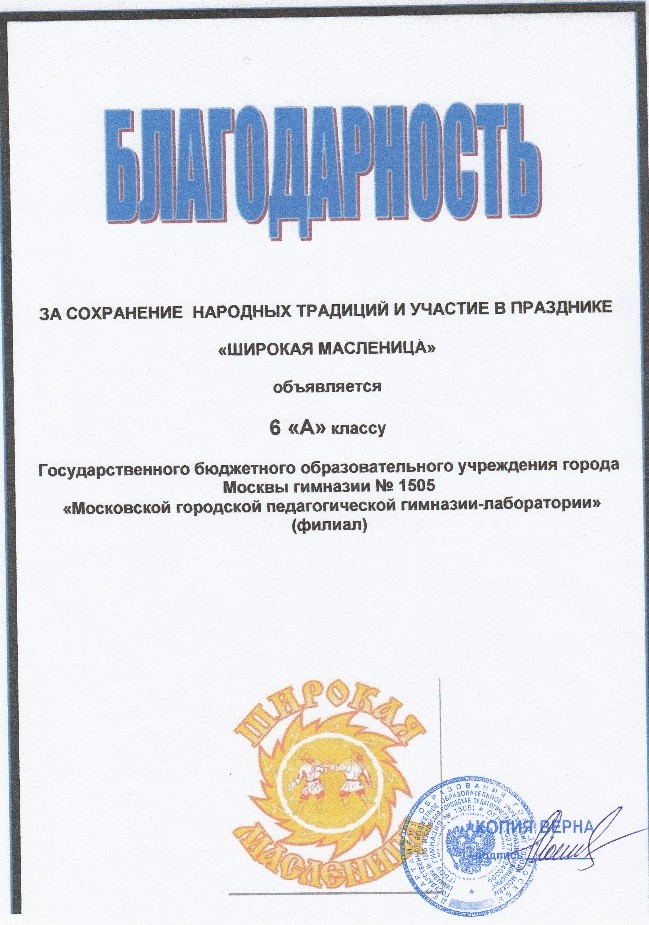 На уроках музыки Инна Евгеньевна применяла следующую методологию: 
- присутствие в каждом уроке "метапредметных связей" (вокалотерапия, здоровьесберегающий аспект, элементы погружения и проживания); 
- личностные результаты (отслеживаются регулярно; 
- применение метода прямого показа: педагог выполняет задание, готовится к выступлению; 
- применение современных информационных технологий (согласно ФГОСам); 
- "предметные результаты" (отслеживаются регулярно); 
- актуализация необходимых знаний у детей; 
- регулярный мониторинг учащихся; 
- нестандартность уроков (как можно чаще) - современные веяния, пожелания родителей. 
Фото открытых уроков: 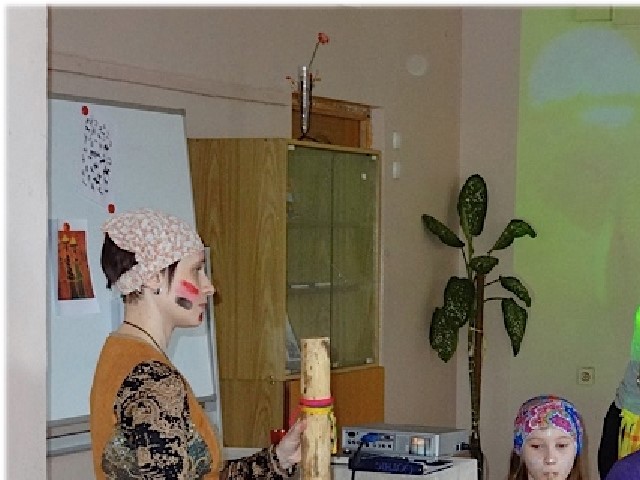 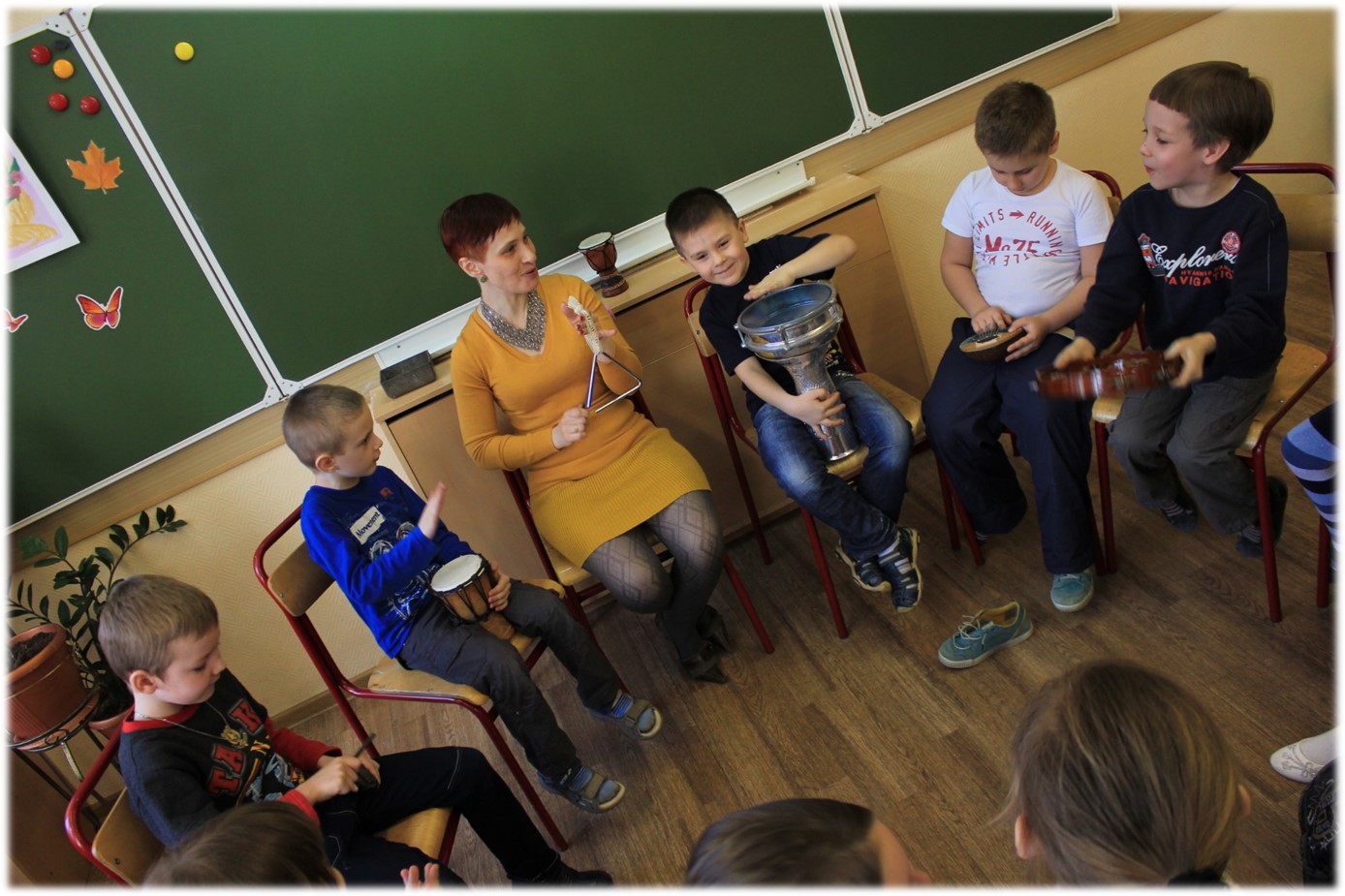 Особенности уроков музыки Бабак И.Е.: 
- применение арт-терапевтических технологий (преодоление психологических проблем при помощи музыкальной деятельности, каждый ребёнок - своя "роль"); 
- широкое применение ИКТ-технологий (возможность систематизировать и структурировать на основе эстетического восприятия музыки и окружающей действительности информацию); 
- индивидуализация процесса образования по предмету "Музыка" - проектирование и реализация индивидуальных планов, траекторий развития каждого ребёнка; 
- овладение детьми ключевых компетенций по предмету "Музыка" (ориентация в мире профессий, связь музыки и жизни); 
- комплексно-модульное построение уроков (весь набор музыкальной деятельности, отдельные его части); 
- результат музыкальной деятельности - ученик должен проявлять инициативу в художественно-творческой деятельности; 
- содержание уроков ориентировано на хронологию музыкальных традиций и составляет полную поликультурную картину. 
Слайд "Особенности уроков": 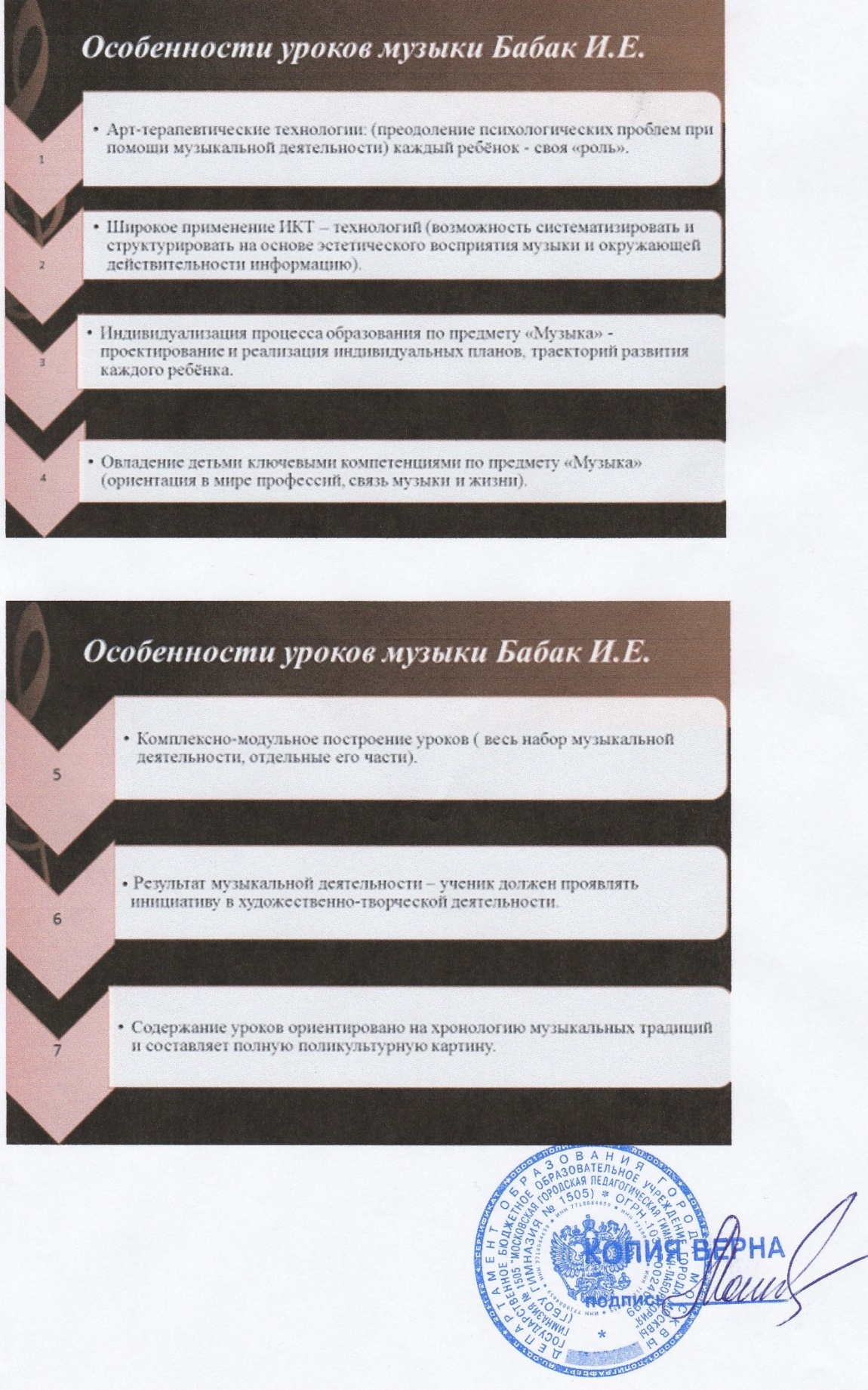 В своей педагогической деятельности Бабак И.Е. добивается следующих результатов: 
- постоянное обновление содержания образовательных программ в соответствии с ФГОСами; 
- развитие у учащихся понимания назначения и ценности музыкального искусства ( а именно, знать, хранить, приумнажать семейные традиции, иметь художественный вкус, быть культурным человеком); 
- средствами музыкального искусства (разнообразной музыкально-творческой деятельностью) воздействовать на личностное, коммуникативное и социальное развитие каждого ребёнка. 
Результаты изучения учебного курса: 
- укрепление культурной, этнической и гражданской идентичности в соответствии с духовными традициями семьи и народа; 
- наличие эмоционального отношения к музыкальному искусству; 
- развитие эмоциональной устойчивости, духовно-нравственных и этических чувств; 
- ориентированность в культурном многообразии окружающей действительности; 
- планирование, контроль и оценка собственных учебных действий; 
- участие в совместной деятельности на основе сотрудничества, поиска компромиссов; 
- умение воспринимать мир в его разнообразии; 
- развитие художественного вкуса, устойчивый интерес к музыкальному искусству и различным видам музыкально-творческой деятельности; 
- готовность применять полученные знания, умения и навыки для организации содержательного культурного досуга; 
- готовность к логическим действиям (анализ, сравнение, синтез, обобщение, классификация по стилям и жанрам); 
- планирование, контроль и оценка собственных учебных действий, понимание их успешности или неуспешности, умение корректировать свои действия; 
- участие в общественной жизни школы. 
По итогам трёх лет видна положительная динамика в реализации учителем Бабак И.Е. цели программы, а именно: 
- желание после уроков получать дополнительное образование; 
- интерес к предмету; 
- улучшение оценок по годам: 
- поднялся уровень мотивации. 
Слайд уровня мотивации и оценок: 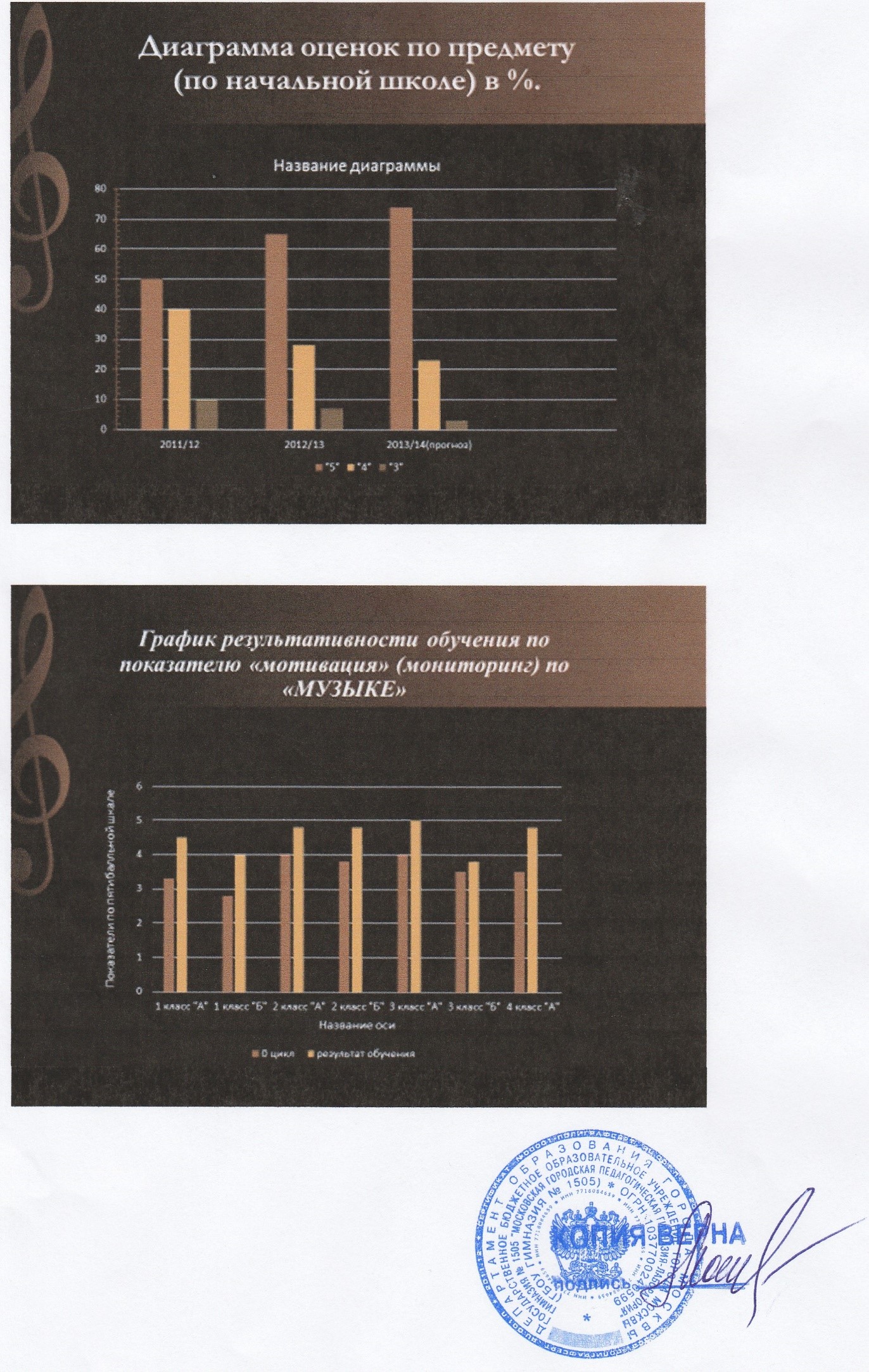 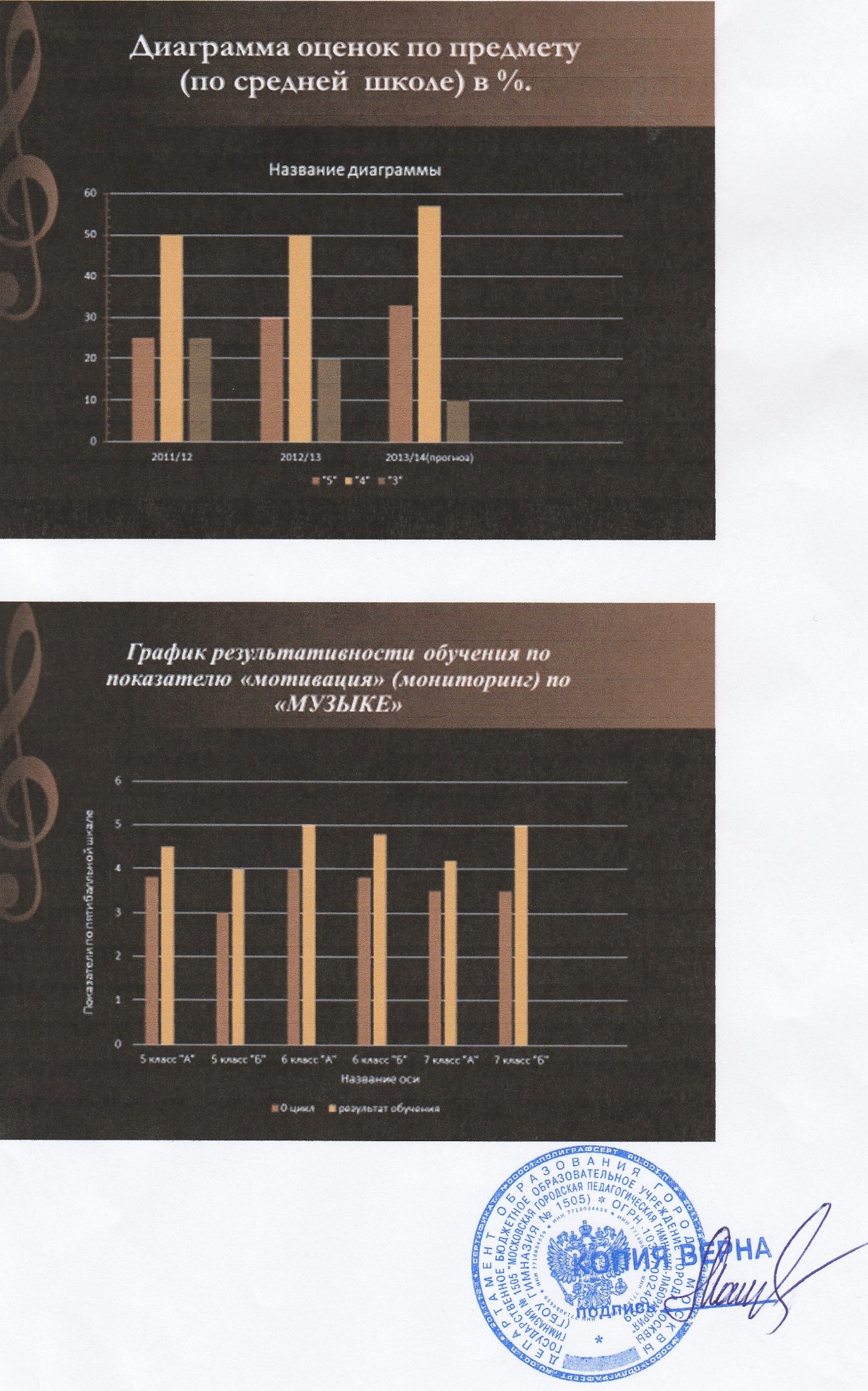 Высокие результаты внеурочной деятельности обучающихся по учебному предмету.Музыка и музыкальные дисциплины являются именно той областью знаний и умений, тем видом искусства, который заботится о духовных качествах человека, воспитании человечности, порядочности, силы духа и сострадания к другим. 
Приоритетной задачей своей внеурочной музыкальной деятельности Бабак И.Е. поставила формирование и развитие любви к своему Отечеству и выражение этого чувства через музыкально-творческую деятельность. Внеурочная деятельность Бабак И.Е. носит досуговый, массовый, развивающий характер. Дети в кружки не отбираются. Могут заниматься все, без исключения, добровольно. 
Принципы организации внеурочной деятельности педагога Бабак И.Е.: 
-создание духовно-нравственной среды вокруг обучающихся; 
-развитие социального партнёрства, сотрудничества и созидательного творчества в музыкальной деятельности; 
-развитие социальных связей у каждого ребёнка; 
-обеспечение разнообразия, вариативности и самостоятельного выбора детьми видов и способов внеурочной деятельности 
Самой первой «ступенью» результативности внеурочной деятельности Бабак И.Е. являются школьные концерты. 
Их цель: приобщение к духовно-нравственным аспектам через музыкальные традиции, развитие художественно-эстетического вкуса, творческих способностей. 
Ведущие технологии: арт-терапия, вокалотерапия. 
Фото со школьного концерта: 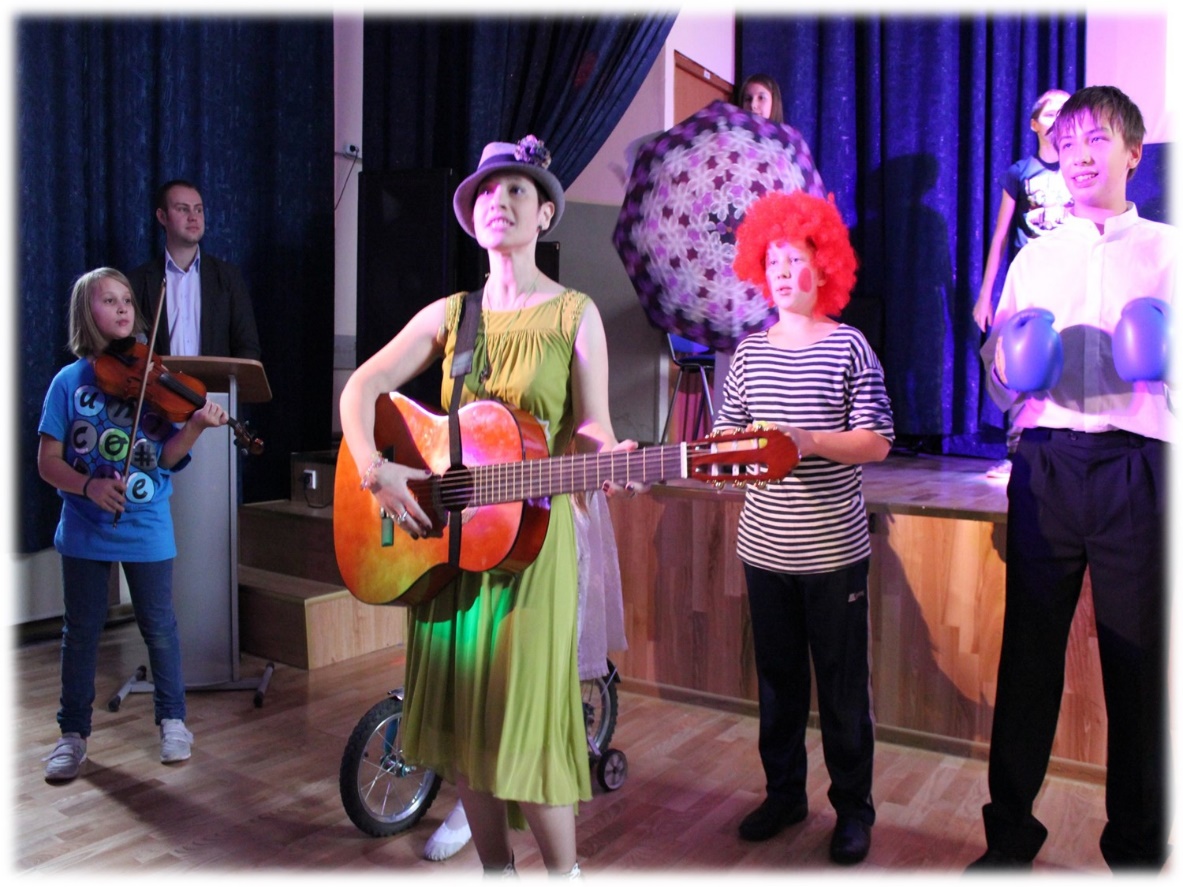 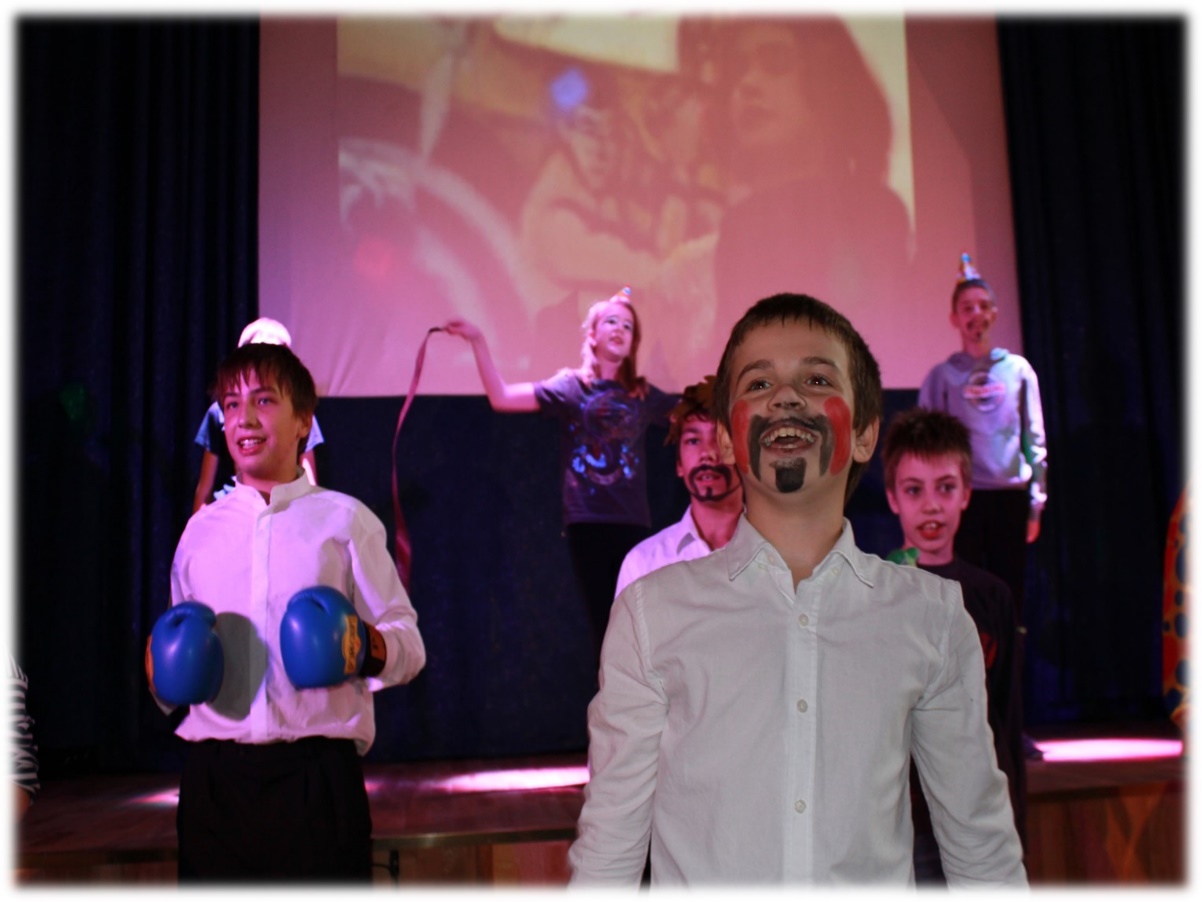 Дети участвуют в школьных конкурсах и праздниках. Следует отметить, что большая часть слабо мотивированных детей принимала участие в подобных школьных мероприятиях: 
Слайд % включённости детей во внеурочную деятельность: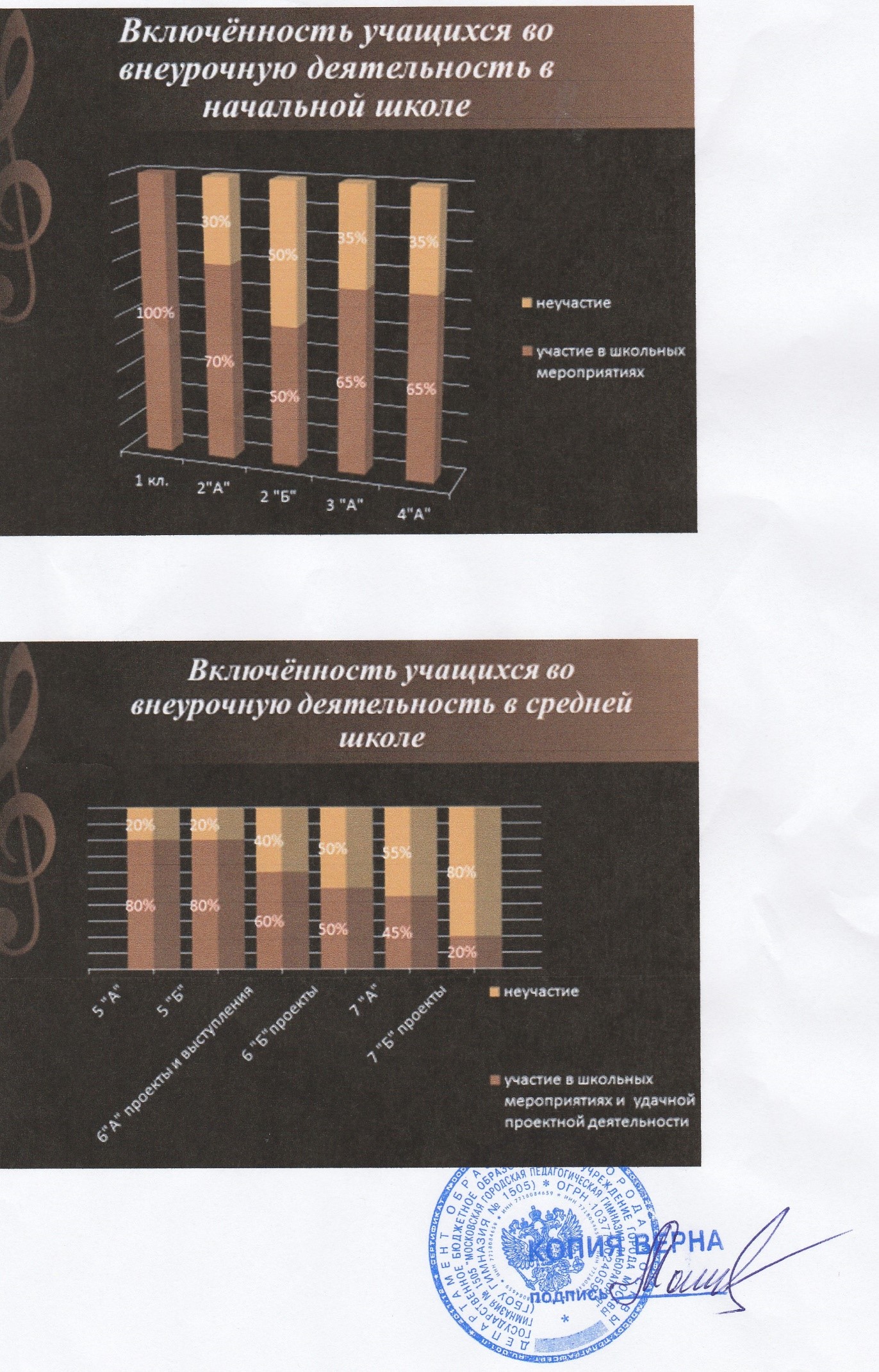 Выражали свою благодарность за проведённые мероприятия некоторые родители: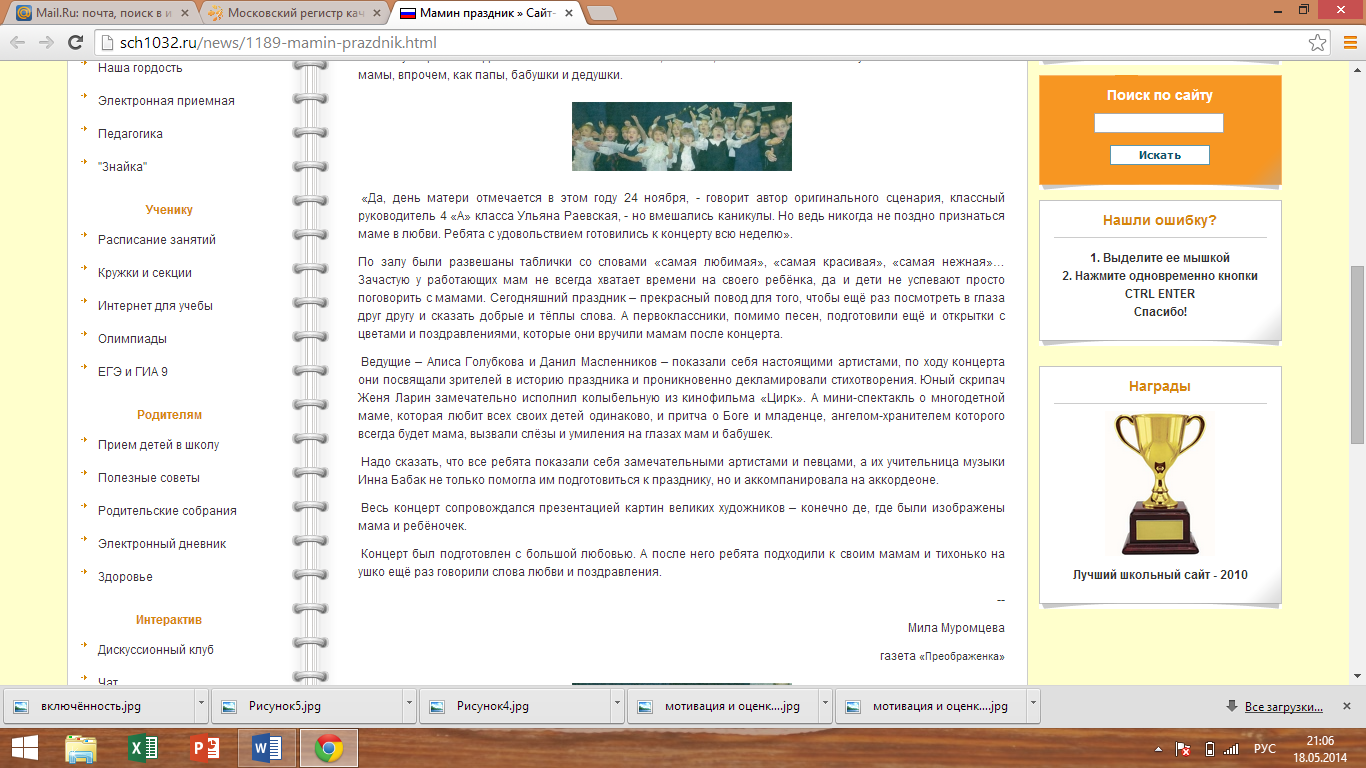 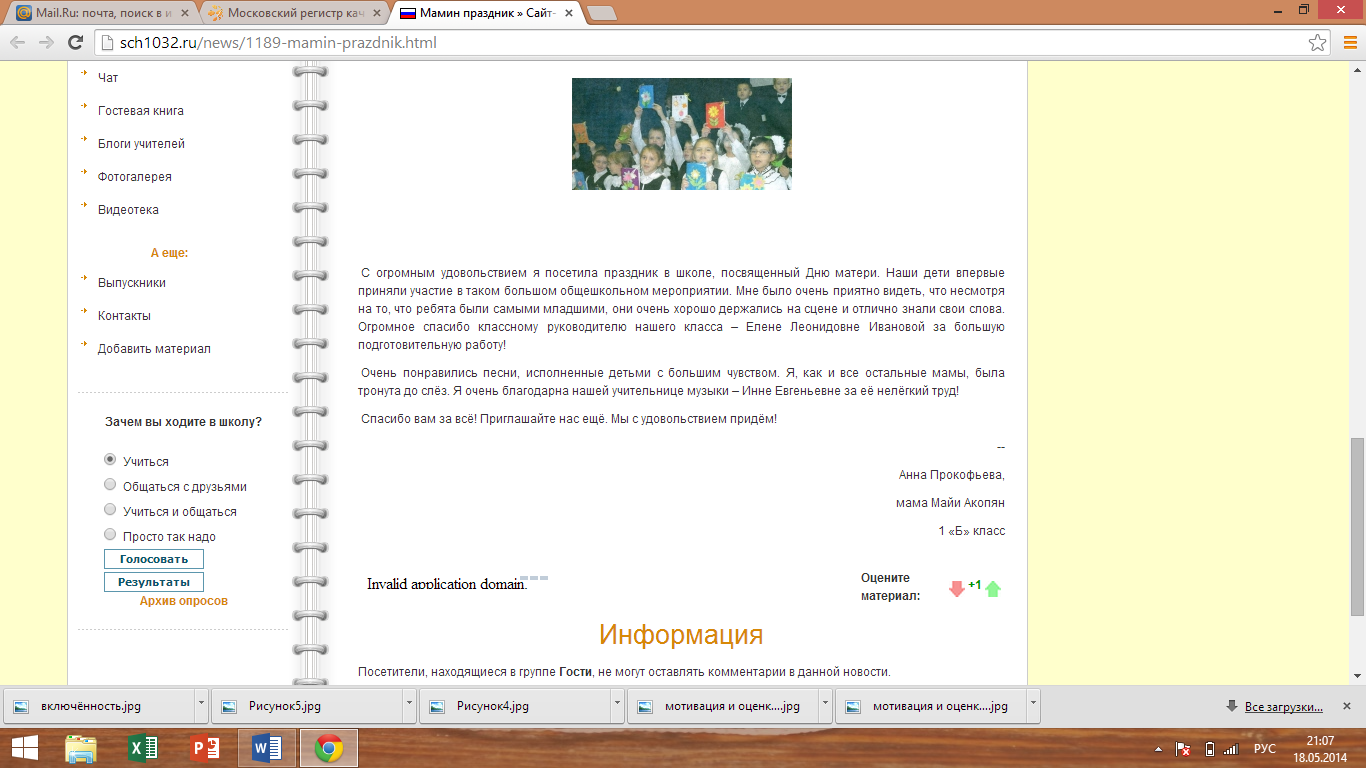 А некоторые из родителей с удовольствием приминали участие в мероприятии вместе с детьми: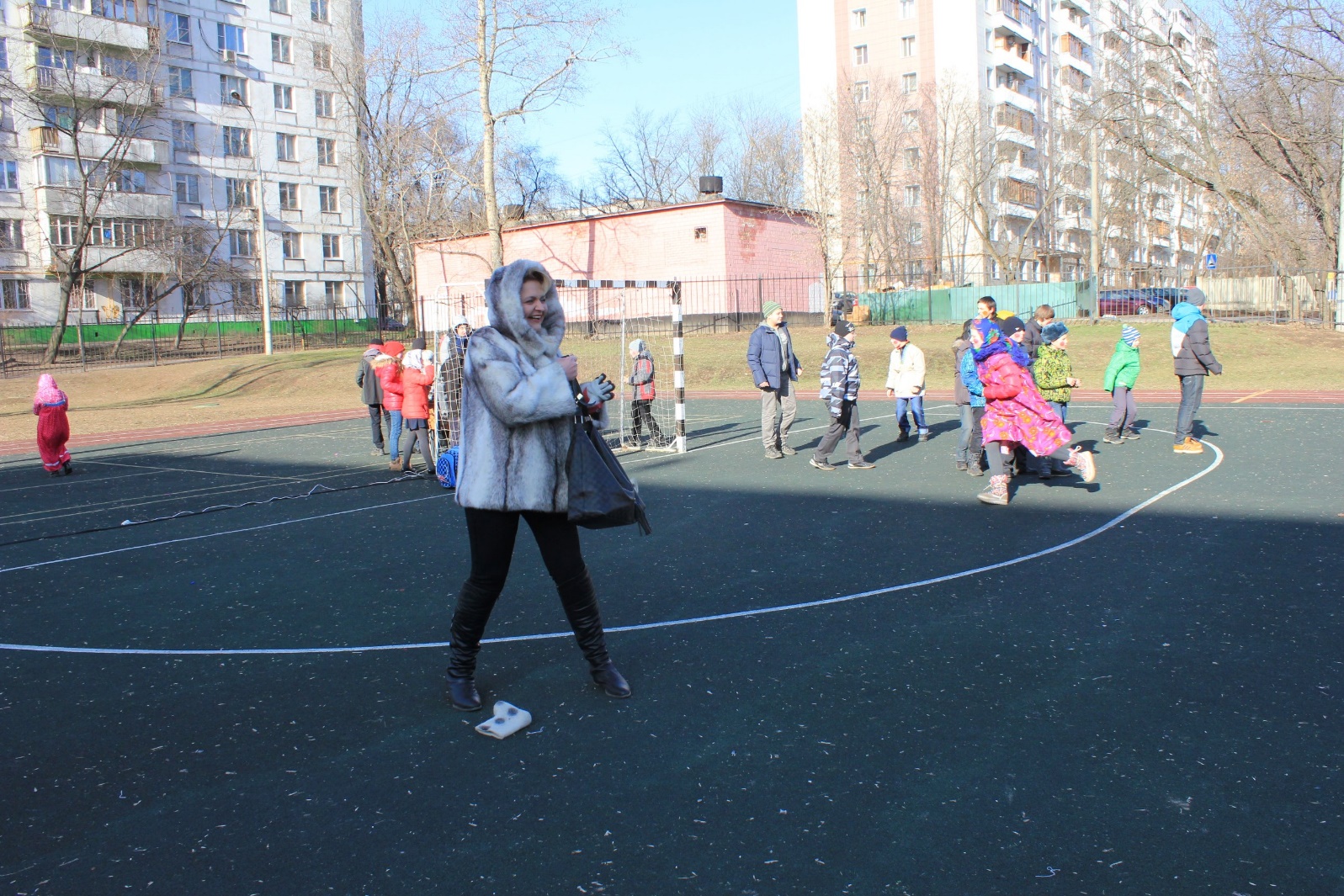 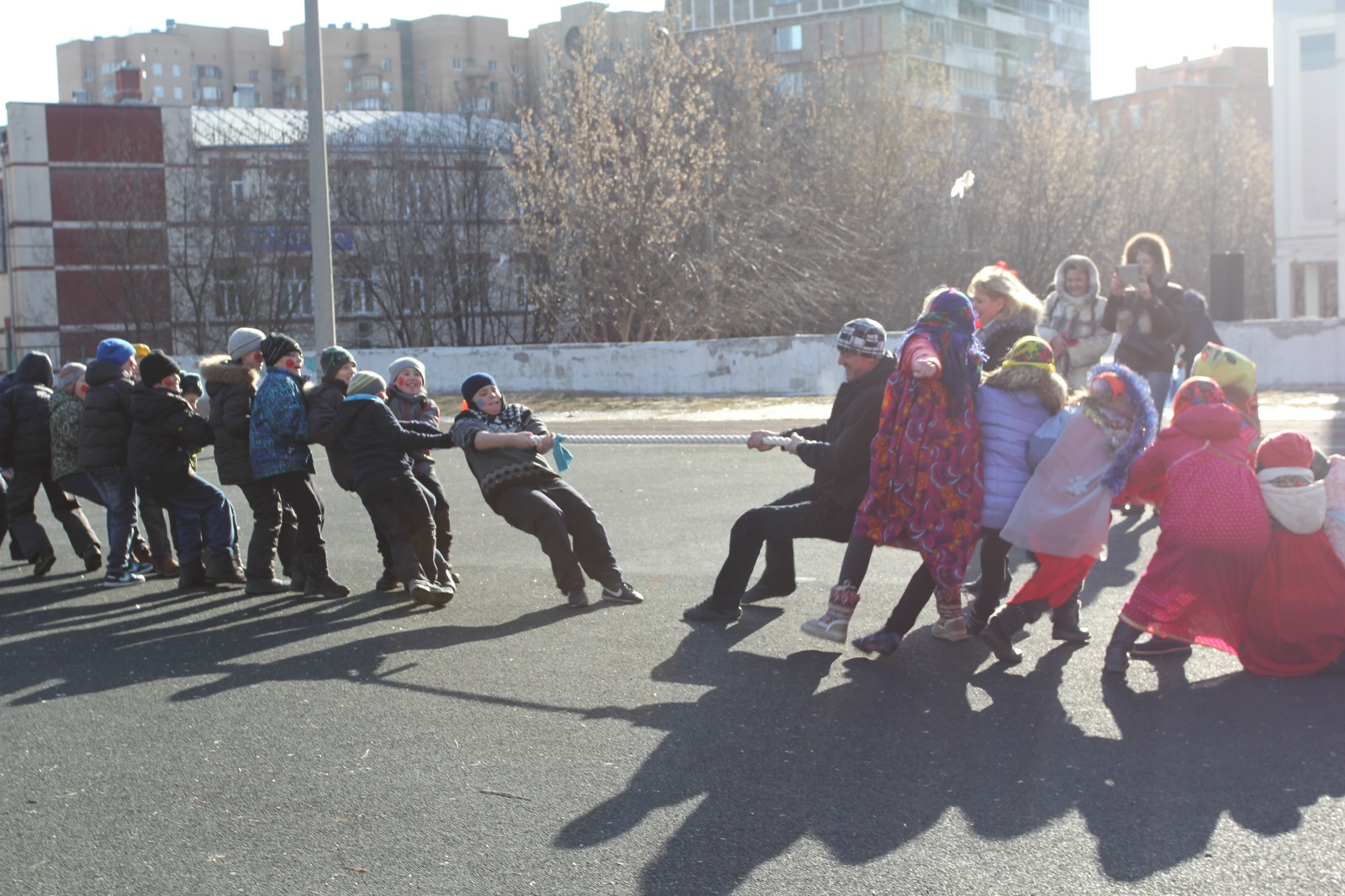 Результатом внеурочной музыкально-певческой деятельности среди детей образовались два певческих коллектива с разными музыкальными пристрастиями: 
- учащиеся 1-3 классов с большим интересом познавали своеобразие народной музыки, её традиции и успешно осваивали навыки народного пения, принимали участие в школьных мероприятиях с различными музыкально - фольклорными «зарисовками» (фольклорный ансамбль «Зоренька»);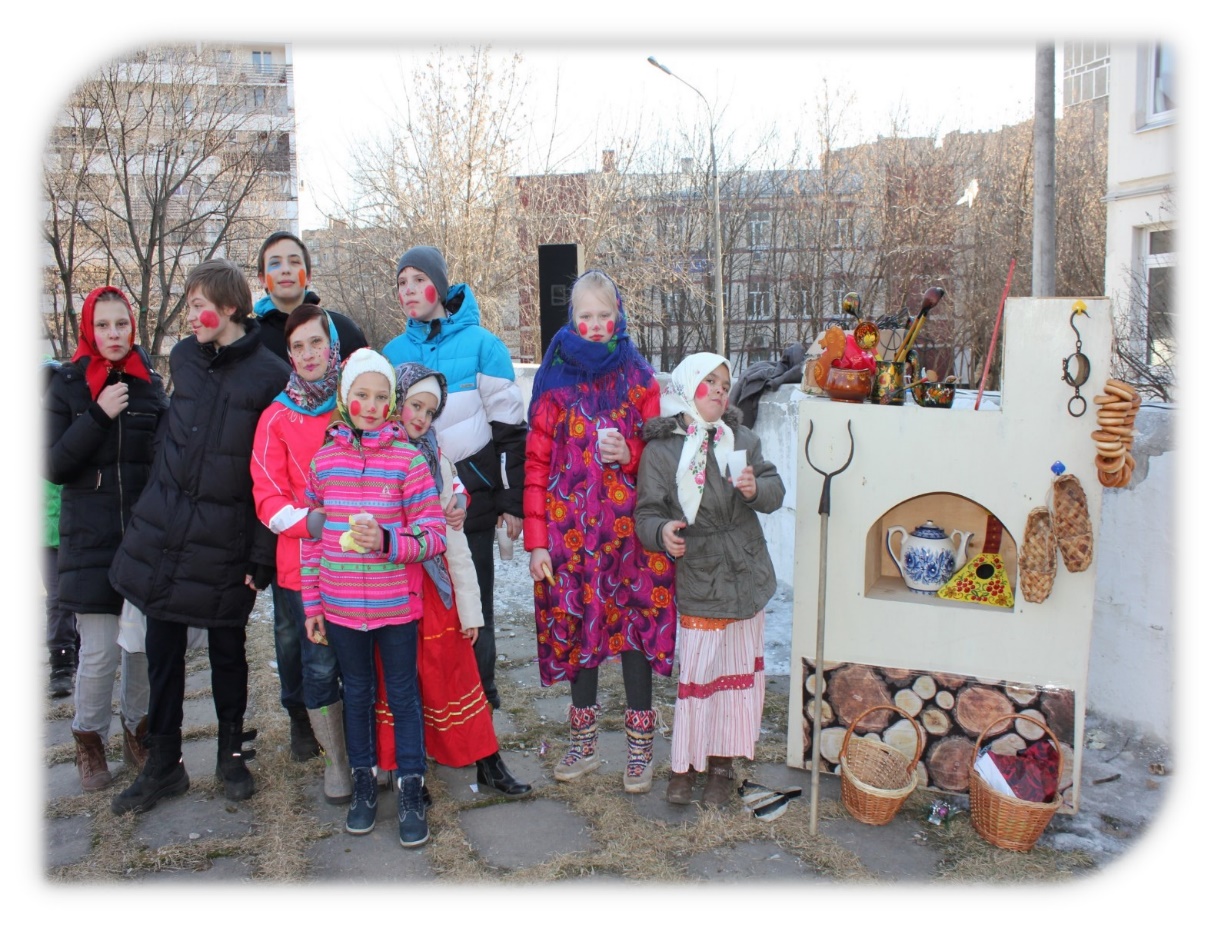 - ученики 4-7 классов с большим желанием участвовали в различных конкурсах разного уровня и разного состава исполнения ( как сольно, так и целыми классами)(«Весёлые ребята). 
Ссылка на сольное выступление:https://cloud.mail.ru/public/cd7712ac7673/%D0%97%D0%9E%D0%9B%D0%9E%D0%A2%D0%9E%D0%99%20%D0%9A%D0%9B%D0%AE%D0%A7%D0%98%D0%9A%2C%20%D0%90%D0%9D%D0%90%D0%AF%D0%9D%2C%202014.MPGВ конце марта ученица подразделения "Школа" Анаян Лилит поучаствовала в фестивале "Золотой ключик"  в сольном исполнении, стала дипломантом и получила приз "за оригинальность".Лилит исполнила колыбельную Клары на английском языке и часть произведения играла на мелодике. Жюри назвало номер необычным, интересным.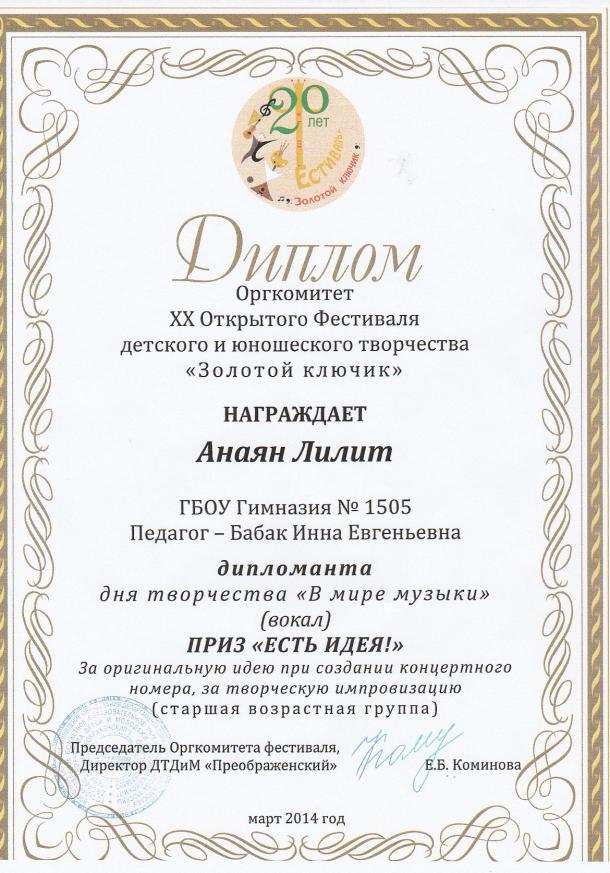 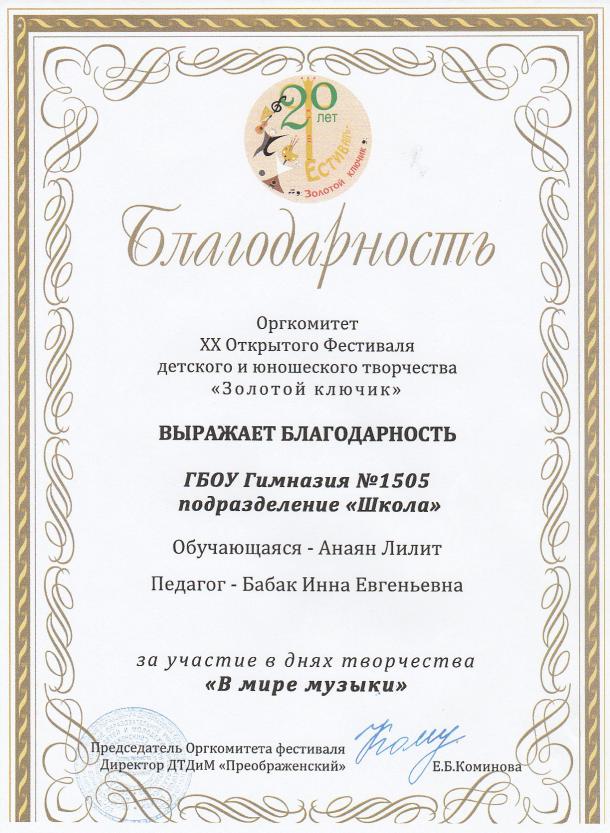 Таким образом, ученики нашей школы не просто могут исполнить, а мы, в свою очередь, узнать, ту или иную песню, запомнить но и петь в разных манерах исполнения: эстрадно-хоровой (Ансамбль «Весёлые ребята») и народной (Фольклорный ансамбль «Зоренька»). Большое внимание учителем уделялось не только точному исполнению мелодии, но и раскрытию учащимися художественного образа песен. Зрители не оставались равнодушными к исполнению учеников: перед ними стояли не дети, а артисты, которые научились умело выражать своё отношение, чувства и эмоции в музыкальном произведении. 
У ребят появилось чувство уверенности в свои силы, важности своей деятельности и гордости за свою школу.Подтверждённый результат:Подводя итоги внеурочной деятельности в работе Бабак И.Е. следует отметить, что: 
- учащиеся принимают активное участие в концертной деятельности, 
- некоторые продолжили начальное музыкальное образование в музыкальных школах, стали заниматься в других полупрофессиональных музыкальных коллективах; 
- с каждым годом желающих заниматься какой-либо музыкально-творческой деятельность, которую может предложить Инна Евгеньевна становится всё больше. 
Ссылка на ансамбль, номер "Африка":https://cloud.mail.ru/public/5bec528e96bd/africa%20vesjolie%20rebjata.mp4В связи с занятостью детей из спортивных классов на различных соревнованиях педагогом применялся метод проектной деятельности: учащиеся готовили сообщение по выбранным композиторам и демонстрировали свои работы, «защищали» их среди своих одноклассников. Многие получили оценку «отлично», а многие и просто аплодисменты от учеников.Результатом проектной деятельности у учащихся формируются следующие УУД: 
- познавательные, что ведёт к повышению уровня мотивации к предмету (поиск и выделение необходимой информации, анализ её и синтез); 
- личностные (осознание личного вклада в общее дело, осознание важности оценивания проделанной работы); 
регулярные (соотнесение результата своей деятельности с целью и оценивание его); 
- коммуникативные (умение выступать перед аудиторией, отстаивание своей точки зрения с соблюдением привил речевого этикета); 
Участие в конкурсах различного уровня и победы на них – качественный показатель музыкально-творческой деятельности.Самым большим достижением для учеников Бабак И.Е. стали участие и победа во Всероссийском творческом конкурсе «Талантоха».Причина победы – оригинальность номеров, упорный труд учащихся, желание победить, «установка успеха», а также творческие навыки детей за 3 года обучения в фольклорном и хоровом (эстрадном) кружках. 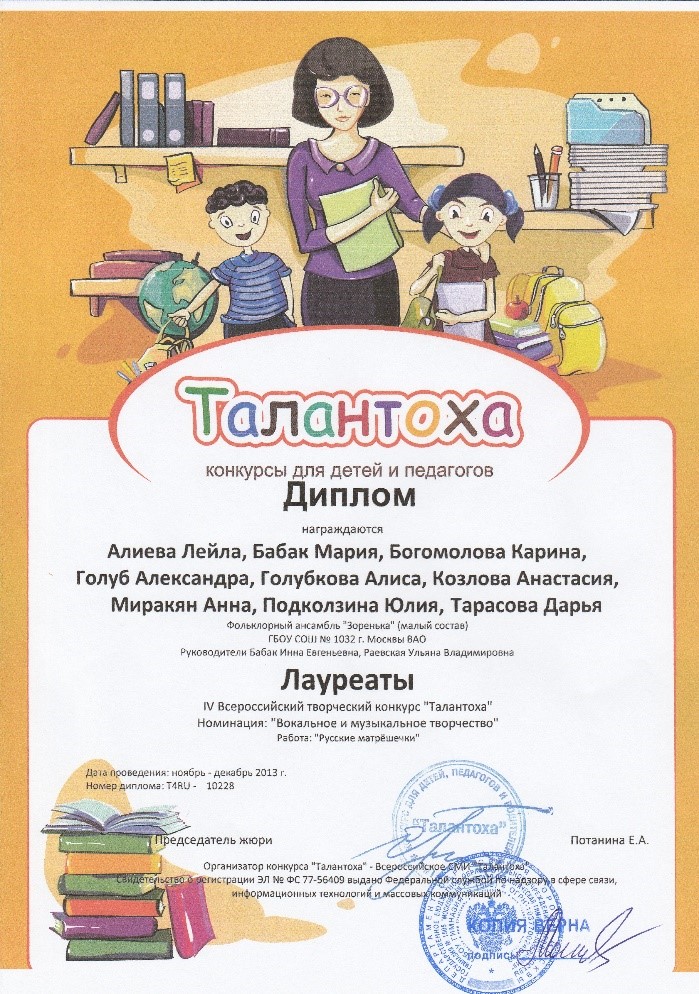 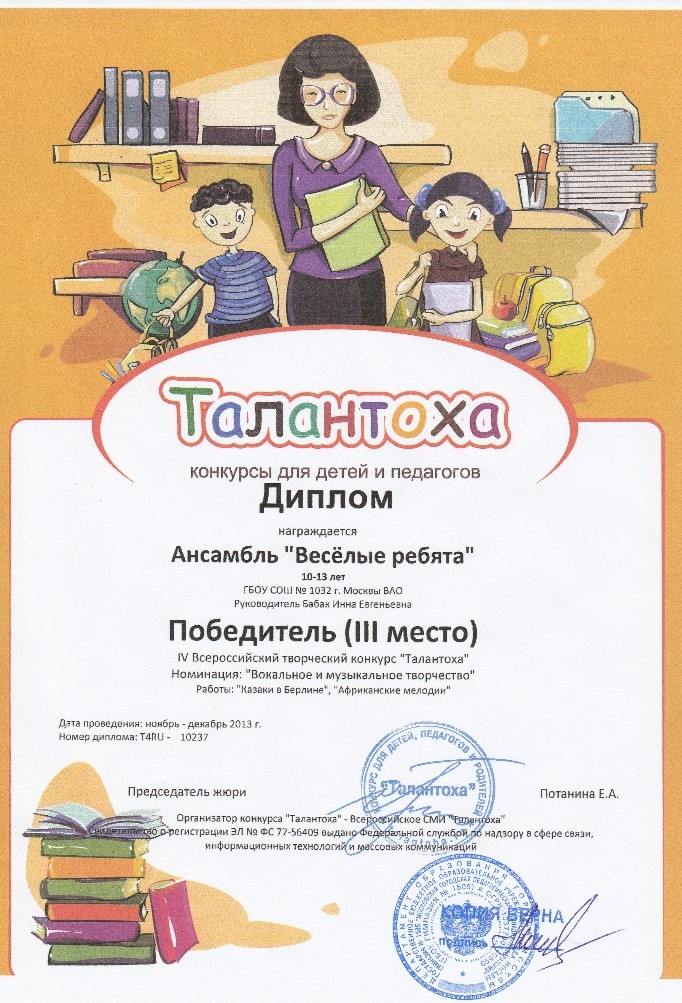 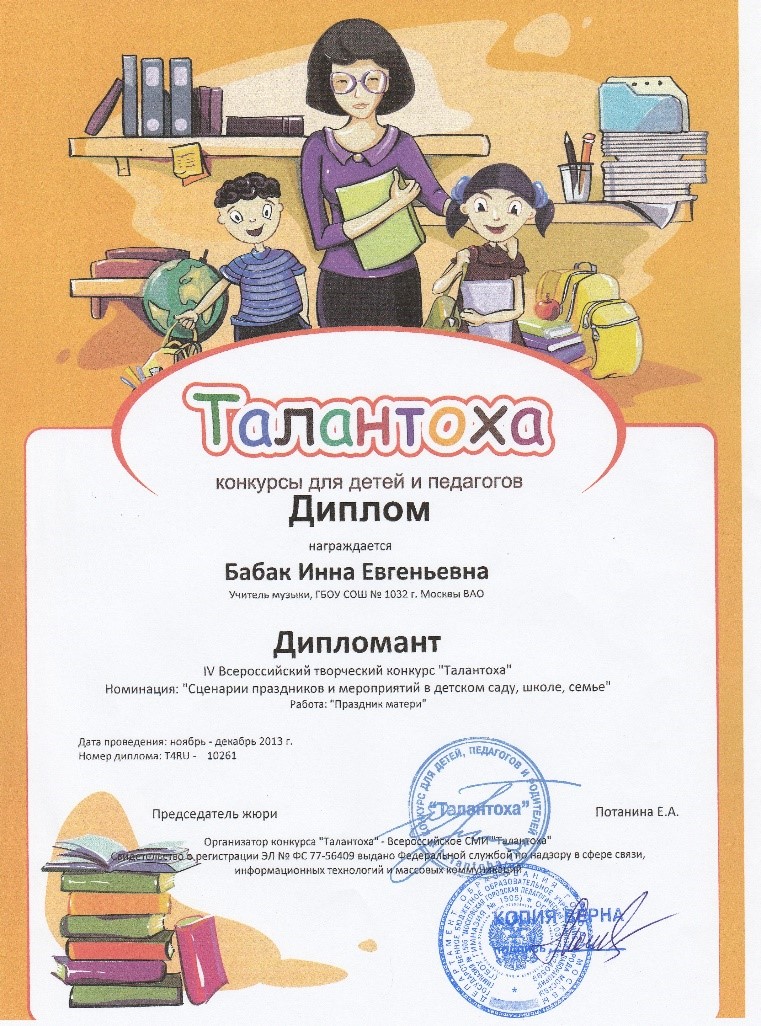 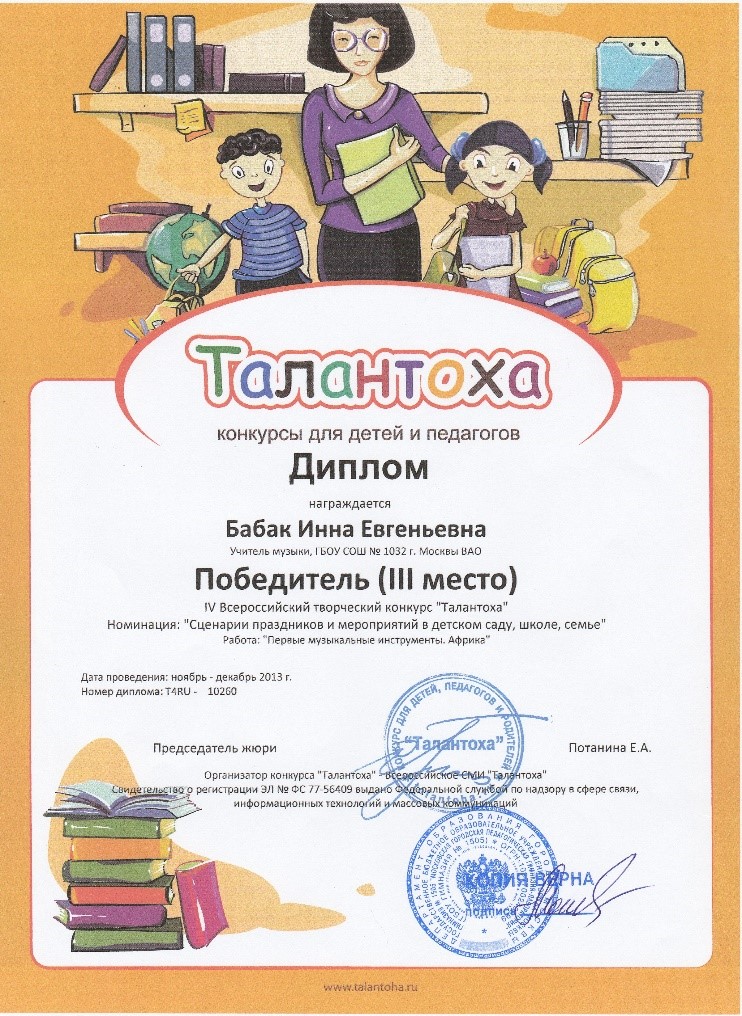 За три года занятий внеурочной деятельностью уровень музыкально-творческих навыков существенно вырос. Если раньше педагог готовил детей к разноуровневым мероприятиям с идее «результата участия на личном уровне», то на сегодняшний день это реальные места и награды в известных конкурсах. Теперь девизом стали слова выдающегося полководца М.И. Кутузова: «Удивить – на половину победить!» Они актуальны и по сегодняшний день и могут относится не только к военным действиям. 
Публикации о выступлениях ансамблей и работы Бабак И.Е. 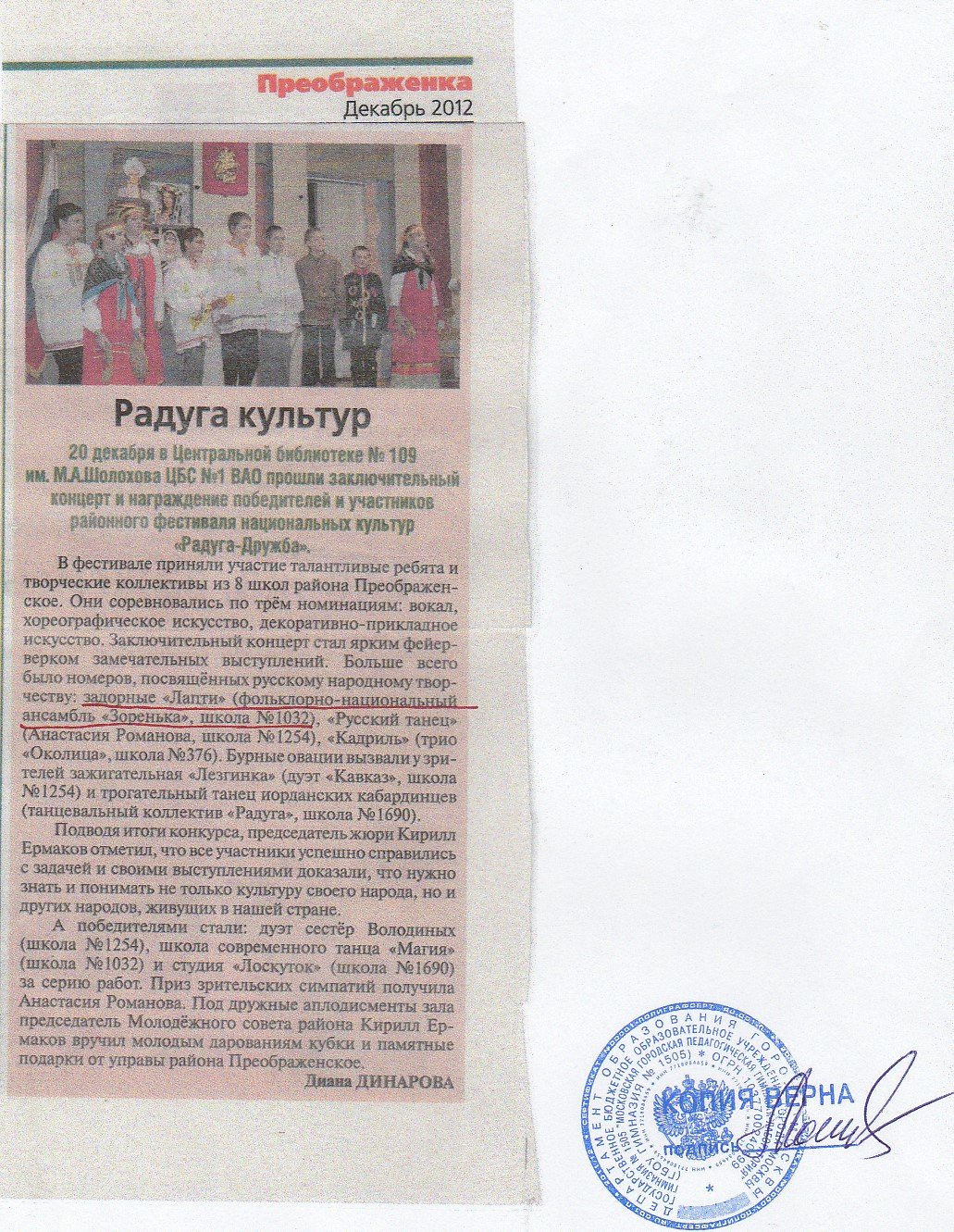 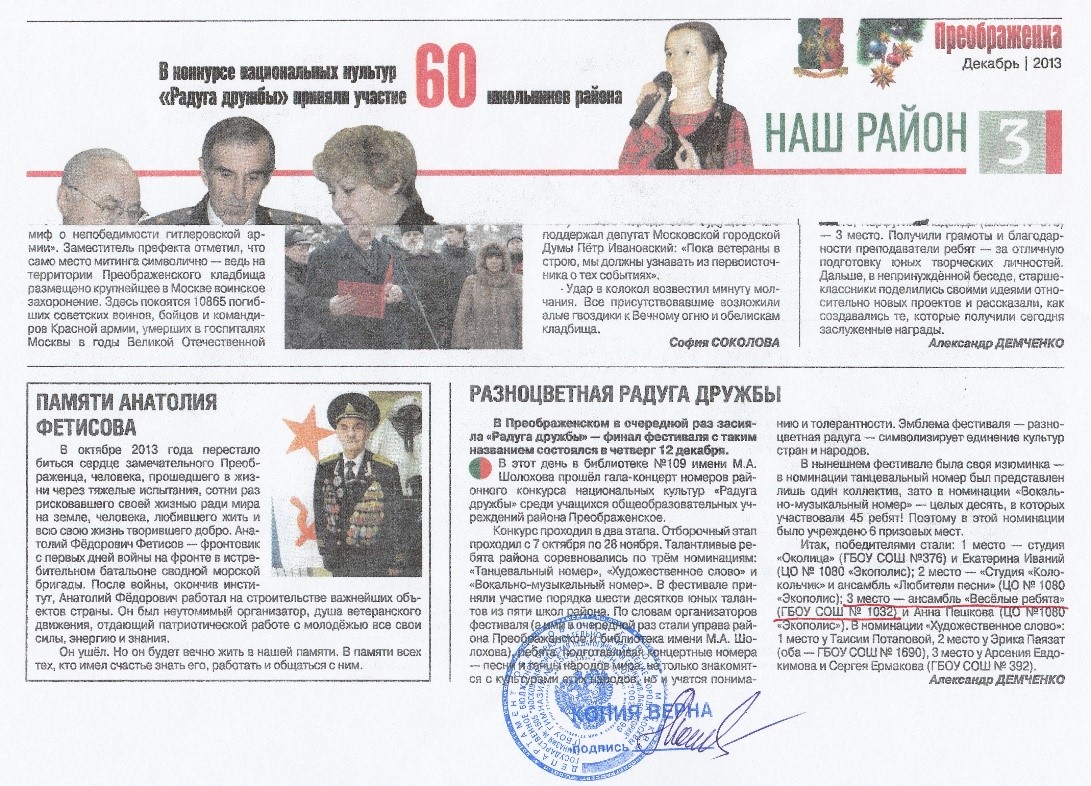 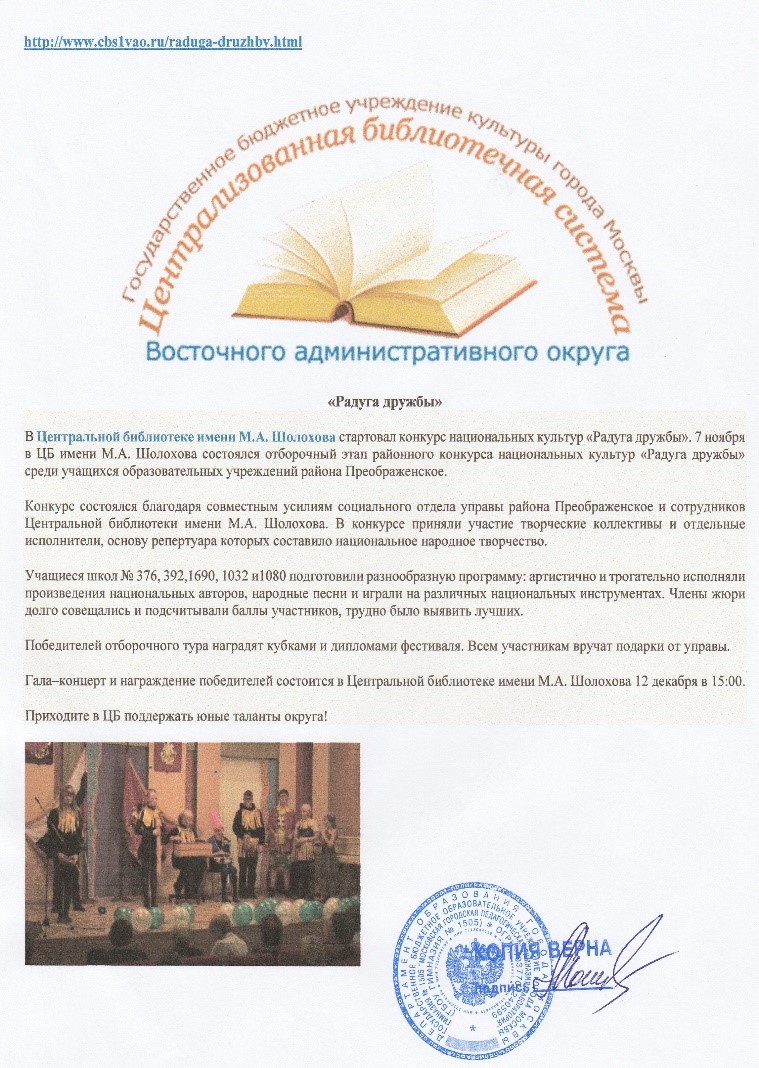 Обеспечение высокого качества организации образовательного процесса на основе эффективного использования современных образовательных технологий, в том числе информационных технологий.
Применение современных образовательных технологий, в том числе информационных имеет главную приоритетную цель - создание необходимых условий как для формирования ключевых компетенций учащихся по предмету "Музыка", так и для повышения уровня усвоения ими учебных материалов. 
Задача по предмету "Музыка" для 1-7 классов - формирование и поддержка интереса к предмету. 
Бабак И.Е., учитель музыки Гимназии № 1505 использует следующие методы: 
- метод "погружения" и моделирования (выступает вместе с детьми, урок-путешествие, урок-игра, урок-концерт).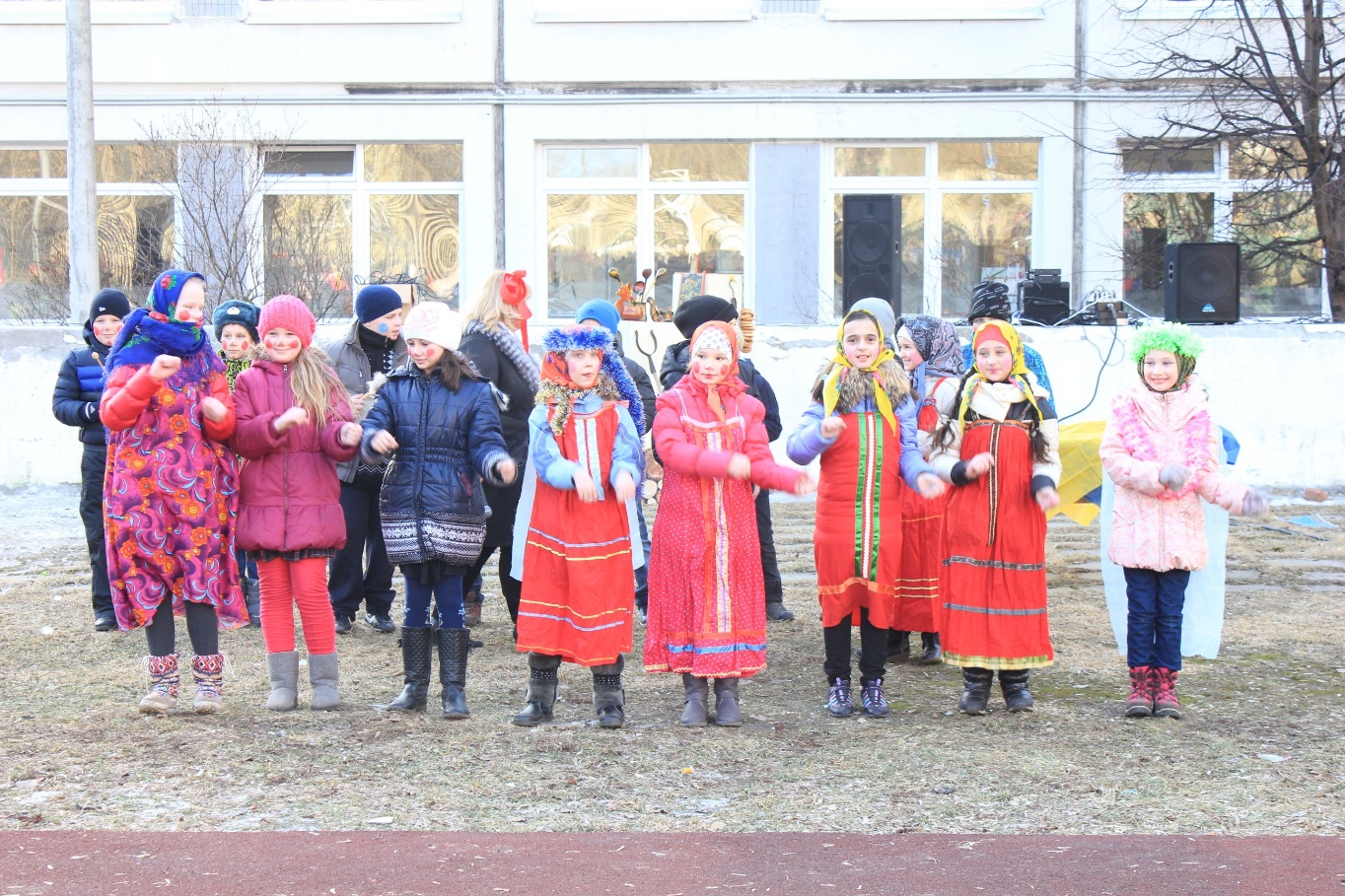 Используемые технологии: 
- проектная технология; 
- метапредметная технология (связь музыки с другими видами искусств); 
- исследовательская технология (задания рефераты на определённую тему); 
- проблемно-поисковая технология ( учащиеся создают презентации к концертам, исполняемым песням). 
Использование ИКТ технологий в обучении по предмету "Музыка" на уроках Бабак И.Е. 
Цель применения мультимедийного оборудования - достижение более глубокого запоминания учебного музыкального материала через образное визуальное восприятие, усиление его эмоционального воздействия, обеспечение "погружения" в образ, жанр, время, страну, эпоху. 
В обучении Бабак И.Е. использует: 
- готовые обучающие программы (Музыкальная энциклопедия: 1 эл. диск, научн.-справ. изд. по музыке; Сергеева Г.П. Мир музыки. Программно-методический комплекс для интерактивной доски, 2008); 
- программны -презентации: как авторские работы, так и созданные другими педагогами и расположенные на образовательных сайтах:http://lib.dnevnik.ru/media/list.aspx?role=student&subject=15http://infourok.ru/muzyka.html- Internet; 
- электронные библиотеки. на принципах 
Использование на уроках музыки ИКТ приводит: 
- к повышению интереса учащихся к предмету (особенно учеников спортсменов, их в школе около 50%); 
- к формированию навыков опытных компьютерных пользователей через работу в творческих проектах, написания рефератов, выполнения творческих заданий; 
- к использованию компьютерных технологий в повседневной учебной деятельности, превращению их в привычный рабочий инструмент; 
- к облегчению процесса социализации детей; 
- к формированию профессиональной траектории учащихся.Обеспечение непрерывности собственного профессионального образованияВ целях повышения профессионального уровня и обмена опытом Инна Евгеньевна считает необходимым участие в научно-практических конференциях, семинарах: 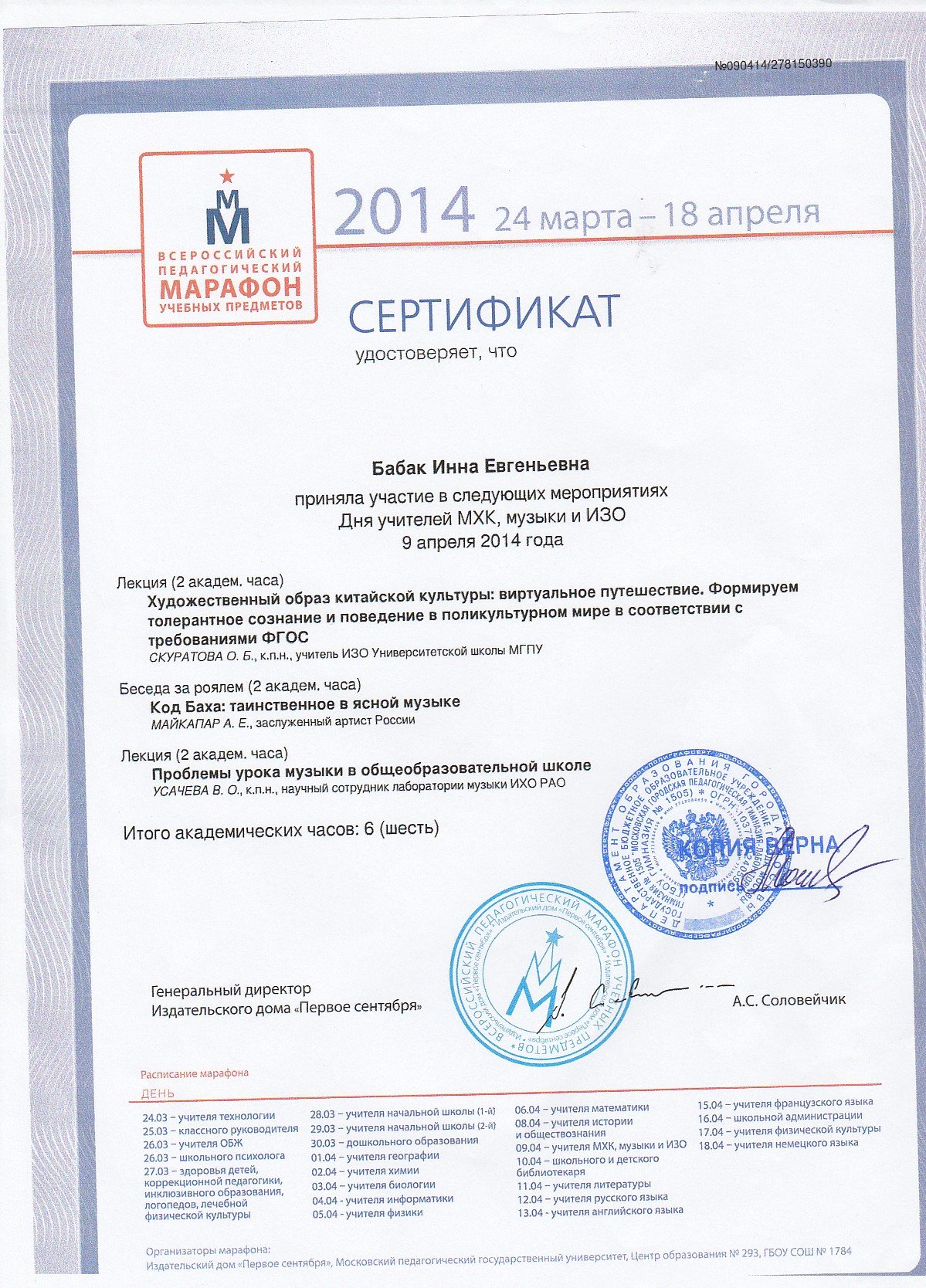 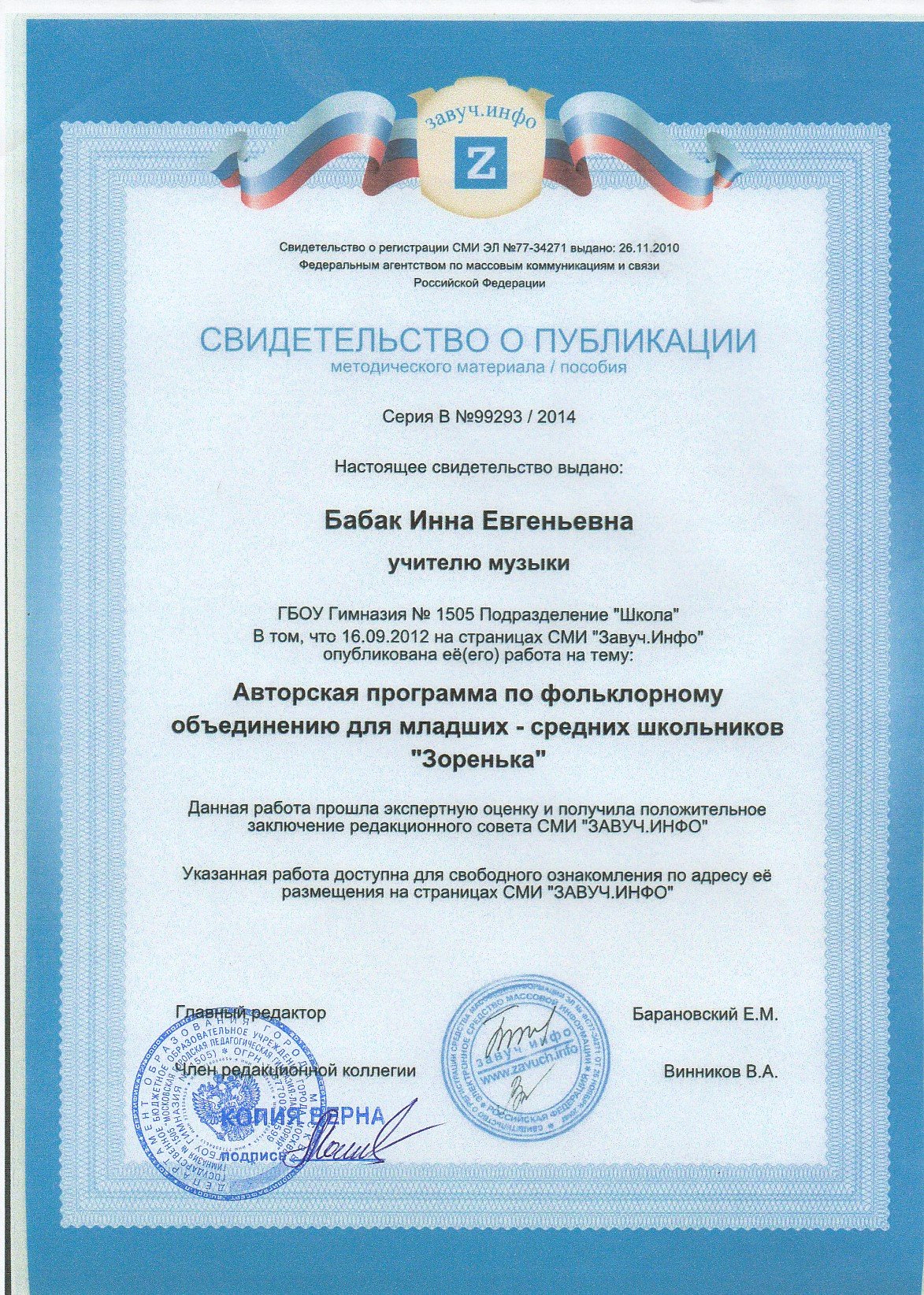 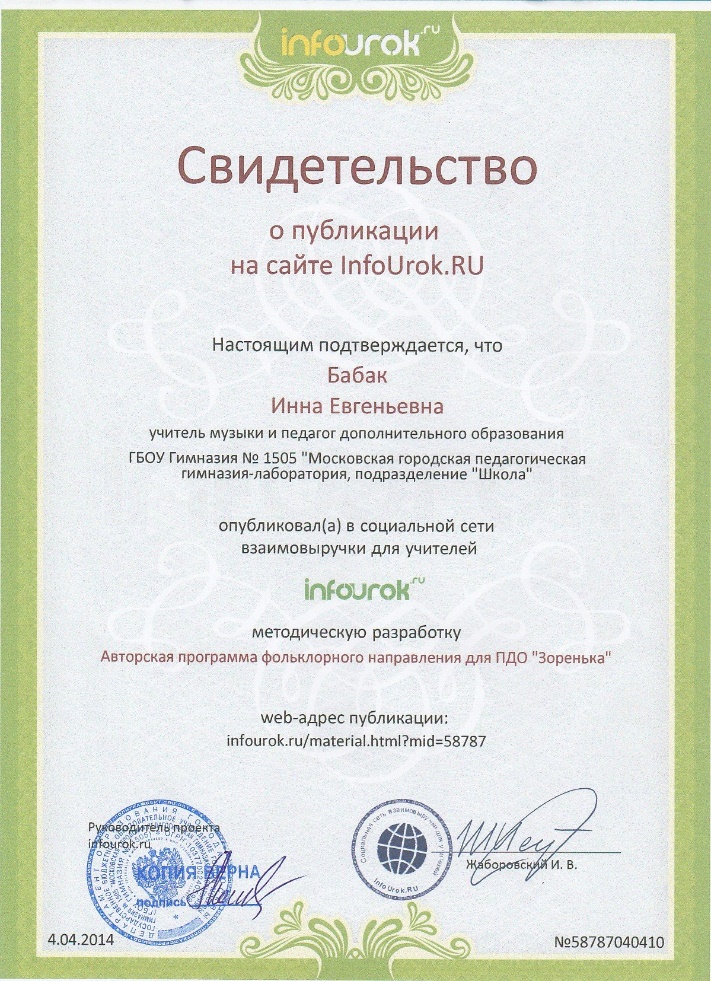 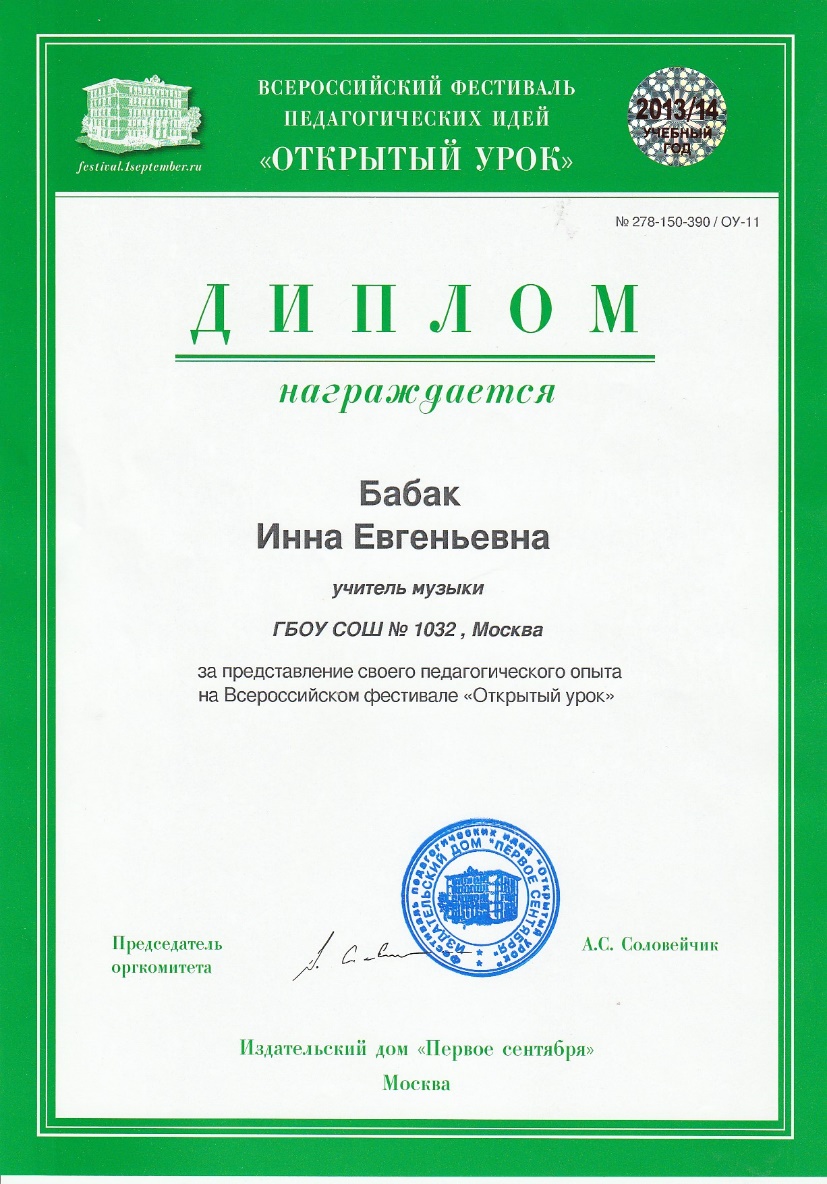 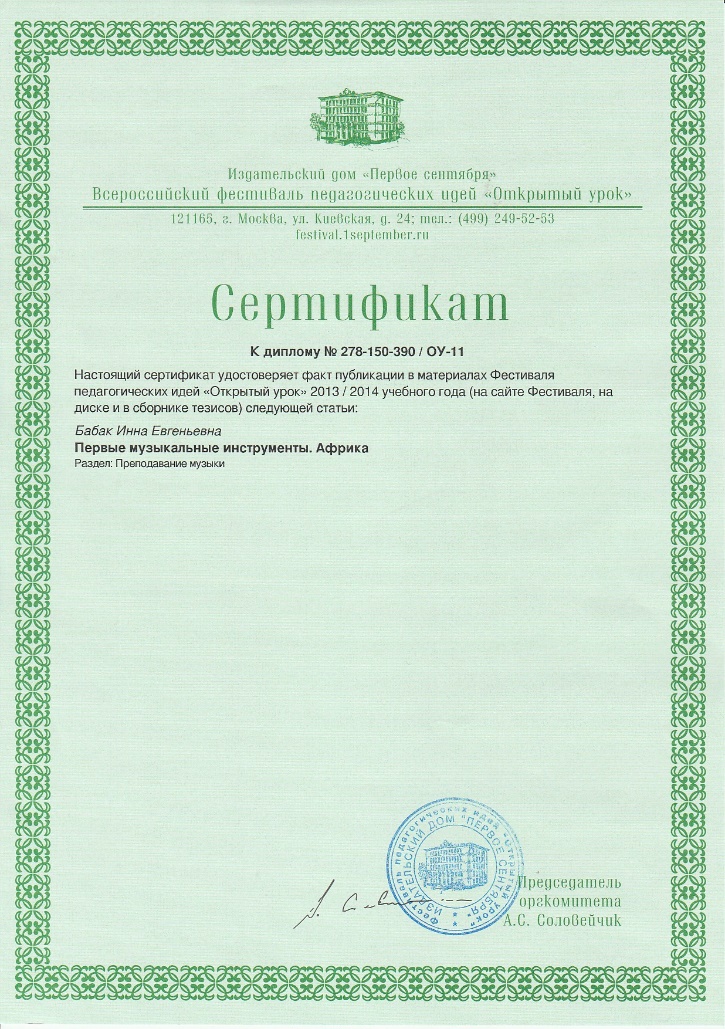 Лауреат Всероссийского конкурса «Талантоха» в номинациях:
1.1«Сценарии праздников и мероприятий…», Работа «Праздник матери»- ДИПЛОМАНТ; 
1.2«Сценарии праздников и мероприятий…», Работа «Открытый урок. Первые музыкальные инструменты. Африка» - ПОБЕДИТЕЛЬ III место. (дипломы предситавлены выше)Педагогический опыт Бабак И.Е. нашёл отражение в публикациях: 
- Издательский Дом"1 сентября" конкурс презентаций к уроках, раздел "преподавание музыки", итоги конкурса ещё не подведены: 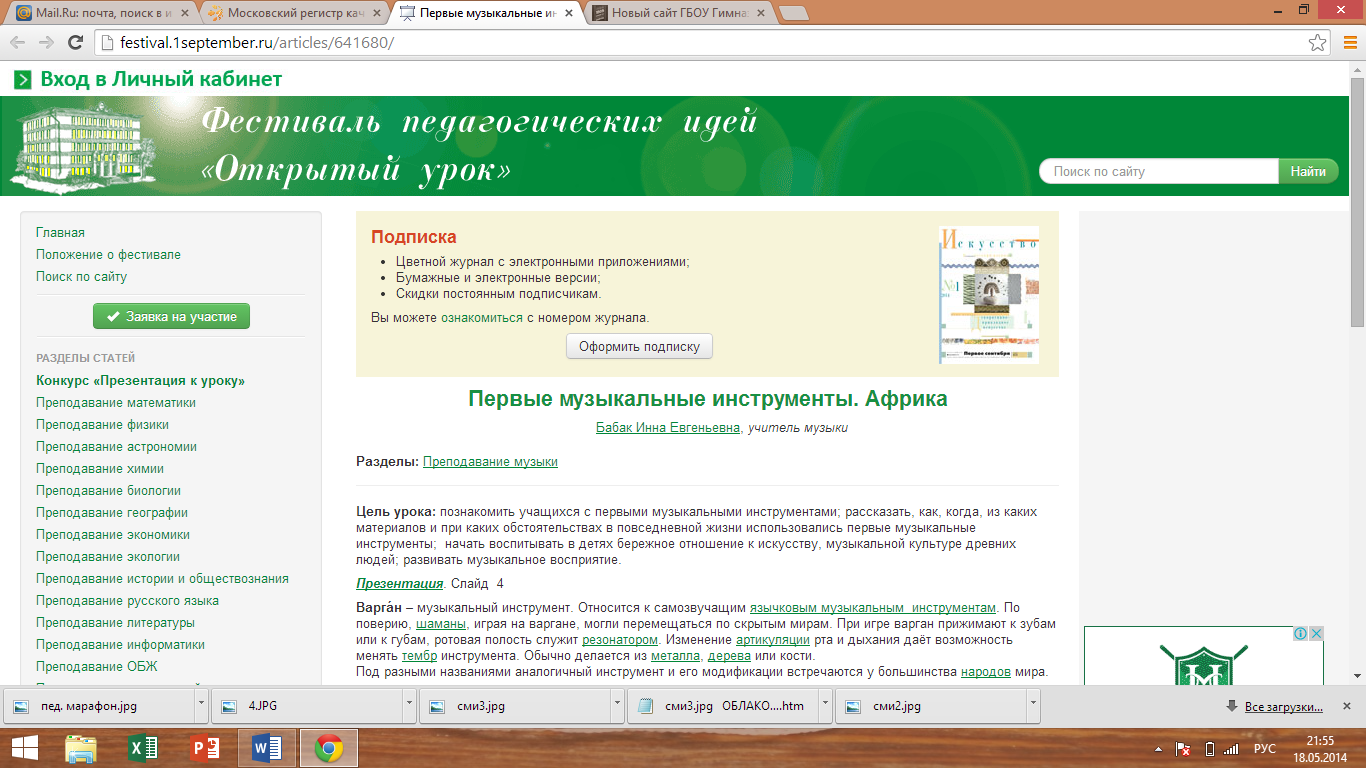 Портфолио учителя на сайте Издательского дома "1 Сентября":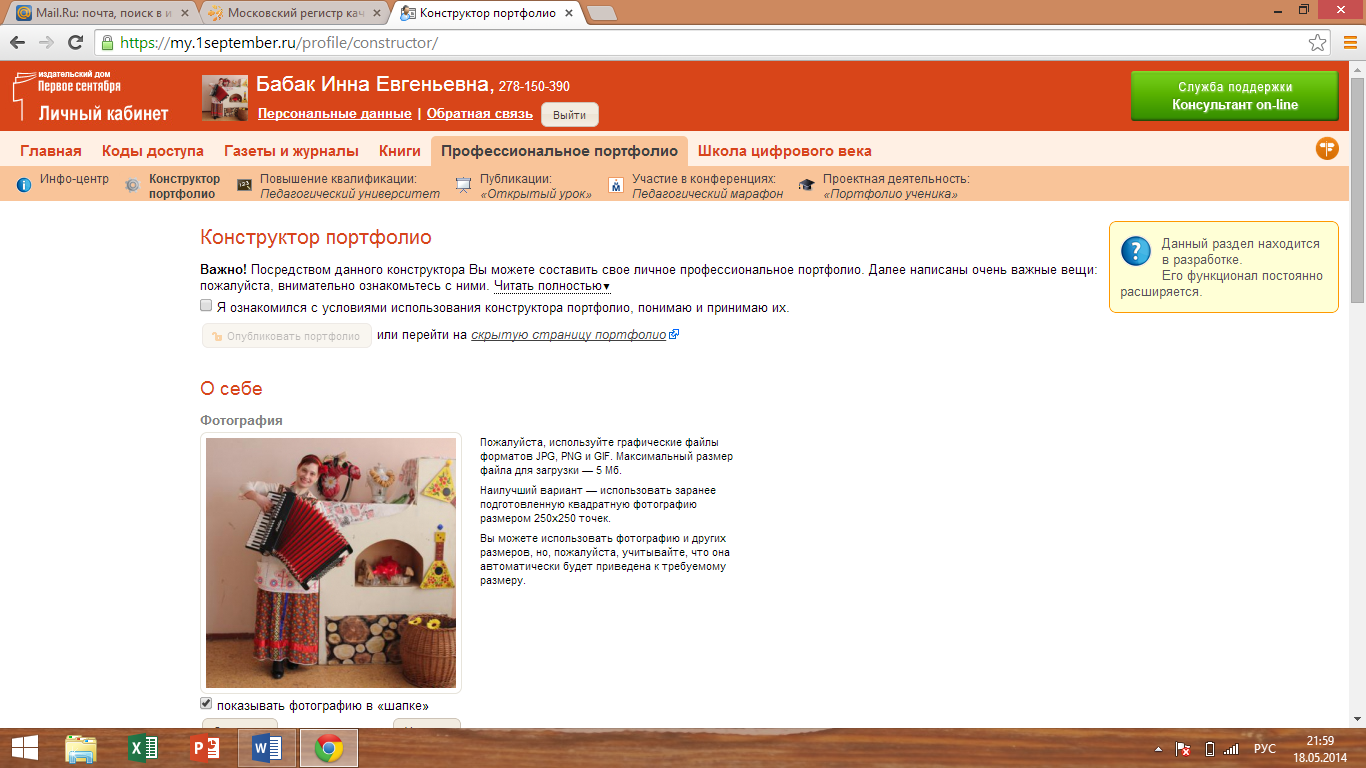 Бабак И.Е. имеет свой персональный сайт, в котором отражает все свои достижения и новости педагогического процесса.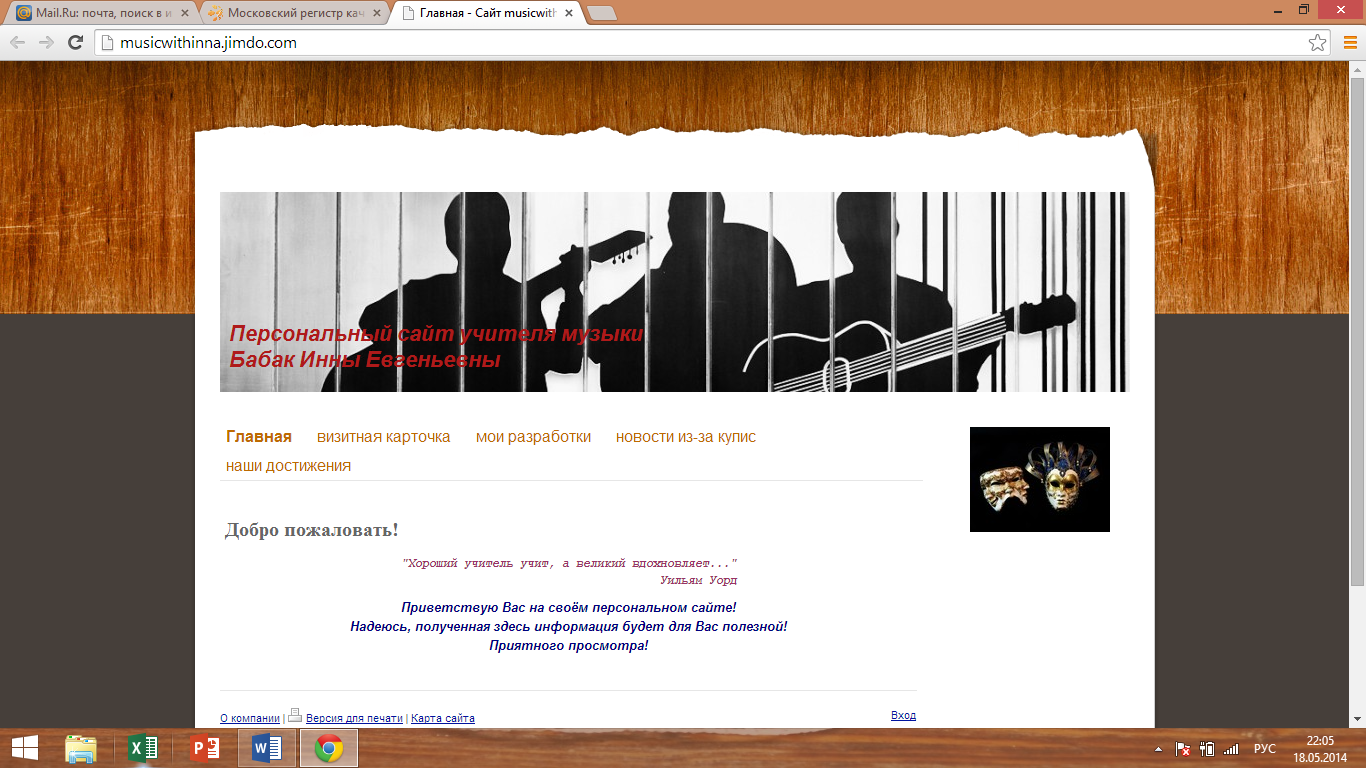 А также обменивается информацией и ведёт блог и новостную ленту на сайте Гимназии: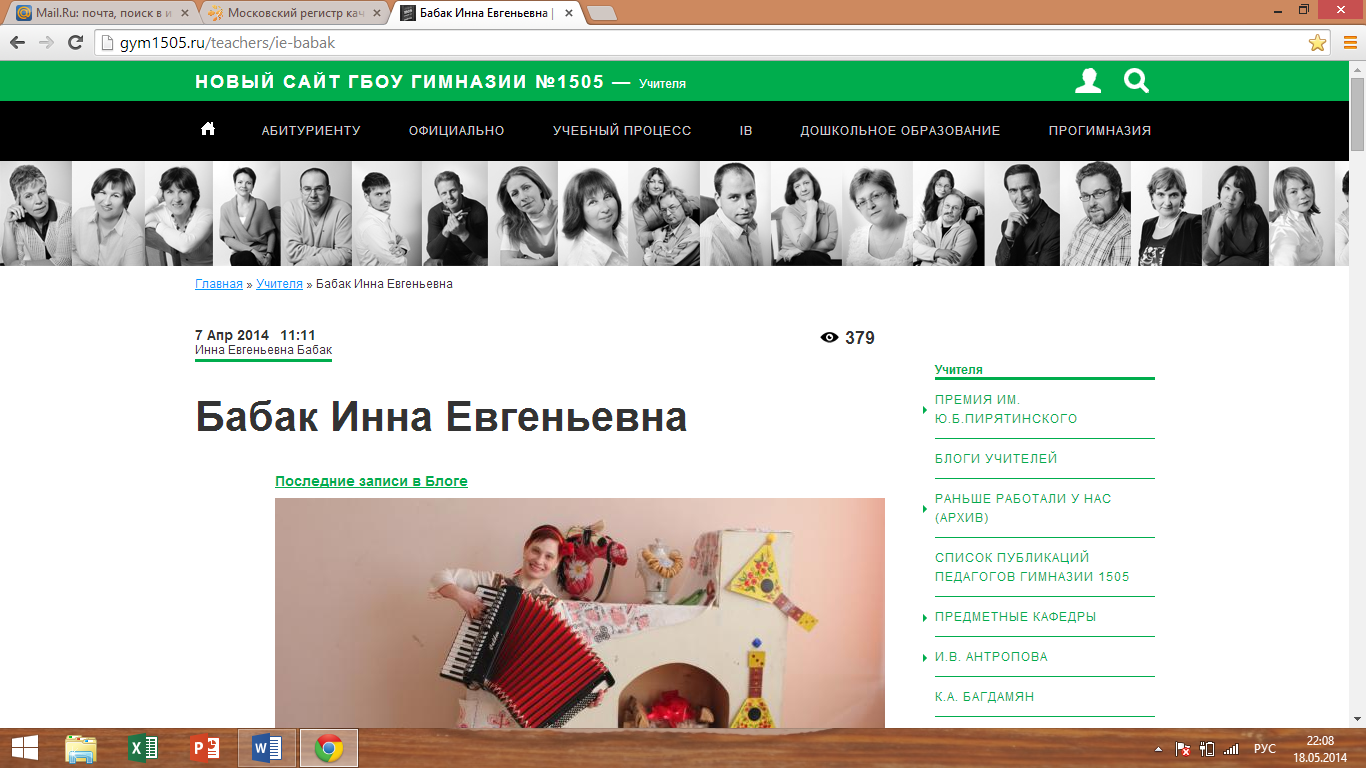 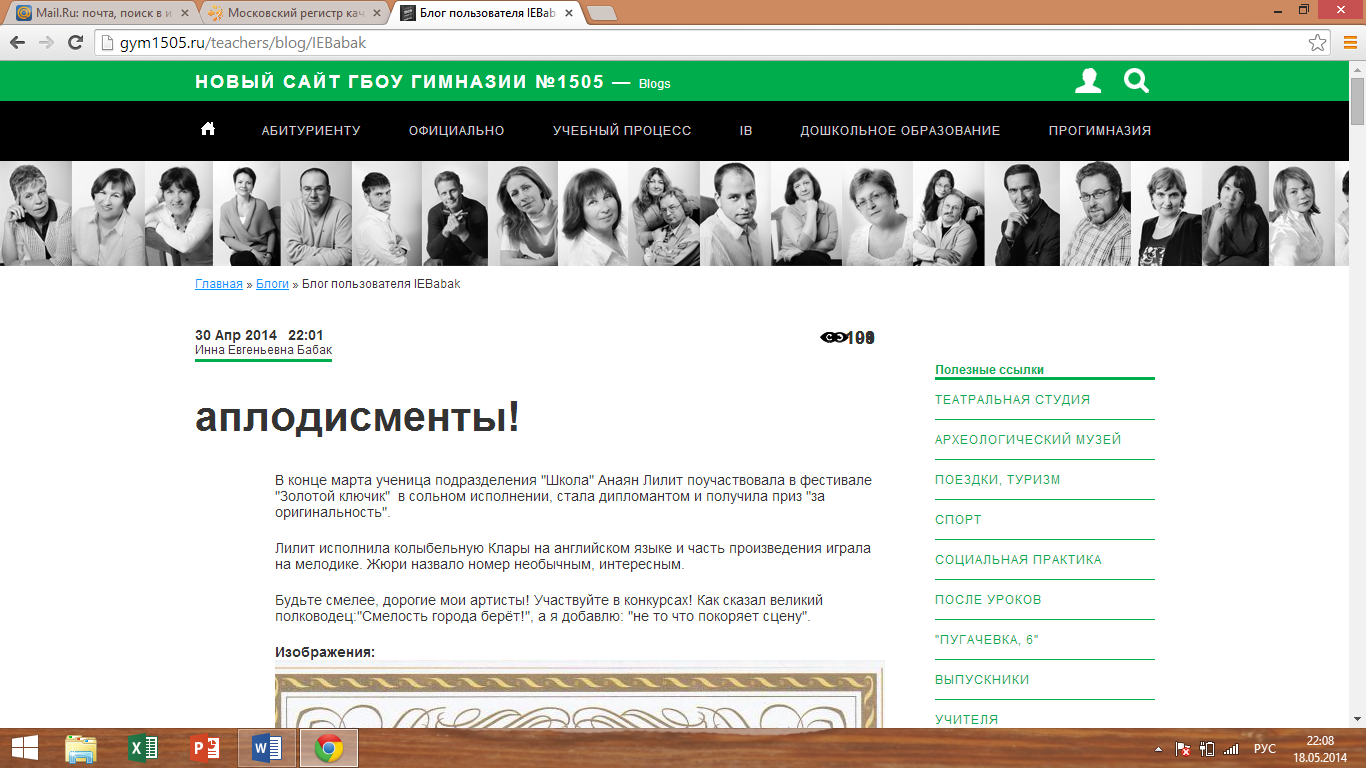 Бабак И.Е. старается участвовать в окружных и городских конференциях, семинарах, вебинарах на сайтах издательств "Просвещение", "1 сентября" и пр.,интернет сообществ учителей эстетического цикла, следит за новинками технических пособий по предмету, постоянно обменивается опытом с коллегами, публикует свои методические разработки. 
Результаты её педагогической деятельности получили высокие отзывы коллег: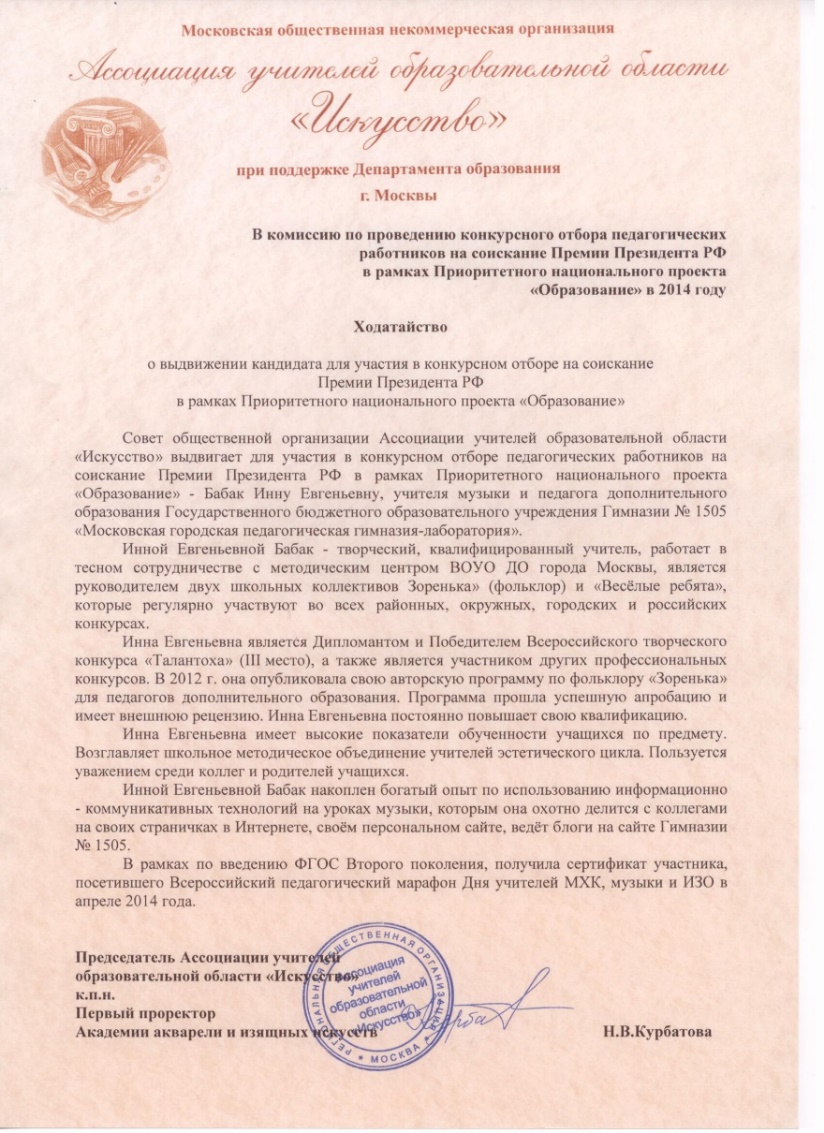 КлассПериодУчениковУспеваемостьУспеваемостьУспеваемостьУспеваемостьУспеваемостьУспеваемостьУспеваемостьУспеваемостьУспеваемостьСредний балл% успев.% кач. зн.Общий СОУ (%)КлассПериодУчениковОтлХорУдНеудН/АОСВЗЧНЗНет оценкиСредний балл% успев.% кач. зн.Общий СОУ (%)2 "А"1-й триместр28000000002800--2 "А"2-й триместр2925400000004,8610010095,032 "А"3-й триместр2926300000004,910010096,282 "А"Год2926300000004,910010096,283 "А"1-й триместр2519600000004,7610010091,363 "А"2-й триместр2521400000004,8410010094,243 "А"3-й триместр2523200000004,9210010097,123 "А"Год2522200000014,92969693,123 "Б"1-й триместр1814400000004,7810010092,003 "Б"2-й триместр1814400000004,7810010092,003 "Б"3-й триместр1814400000004,7810010092,003 "Б"Год1813400000014,7694,4494,4486,444 "А"1-й триместр2719620000004,6310092,5987,264 "А"2-й триместр2725200000004,9310010097,334 "А"3-й триместр2725200000004,9310010097,334 "А"Год2726100000004,9610010098,675 "А"1-й триместр2113620000004,5210090,4883,625 "А"2-й триместр2213630000004,4510086,3681,455 "А"3-й триместр2218400000004,8210010093,455 "А"Год2215700000004,6810010088,555 "Б"1-й триместр2220100000014,9595,4595,4593,825 "Б"2-й триместр2120100000004,9510010098,295 "Б"3-й триместр2121000000005100100100,005 "Б"Год2121000000005100100100,006 "А"1-й триместр2521400000004,8410010094,246 "А"2-й триместр2523200000004,9210010097,126 "А"3-й триместр2625100000004,9610010098,626 "А"Год2625100000004,9610010098,626 "Б"1-й триместр2121000000005100100100,006 "Б"2-й триместр2012800000004,610010085,606 "Б"3-й триместр2018200000004,910010096,406 "Б"Год2019100000004,9510010098,207 "A"1-й триместр3325710000004,7310096,9790,427 "A"2-й триместр3327510000004,7910096,9792,617 "A"3-й триместр3325710000004,7310096,9790,427 "A"Год3325710000004,7310096,9790,427 "Б"1-й триместр2719620000004,6310092,5987,267 "Б"2-й триместр2723220000004,7810092,5992,597 "Б"3-й триместр2723310000004,8110096,393,637 "Б"Год2723310000004,8110096,393,63